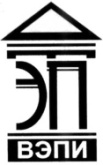 Автономная некоммерческая образовательная организациявысшего образования«Воронежский экономико-правовой институт»(АНОО ВО «ВЭПИ»)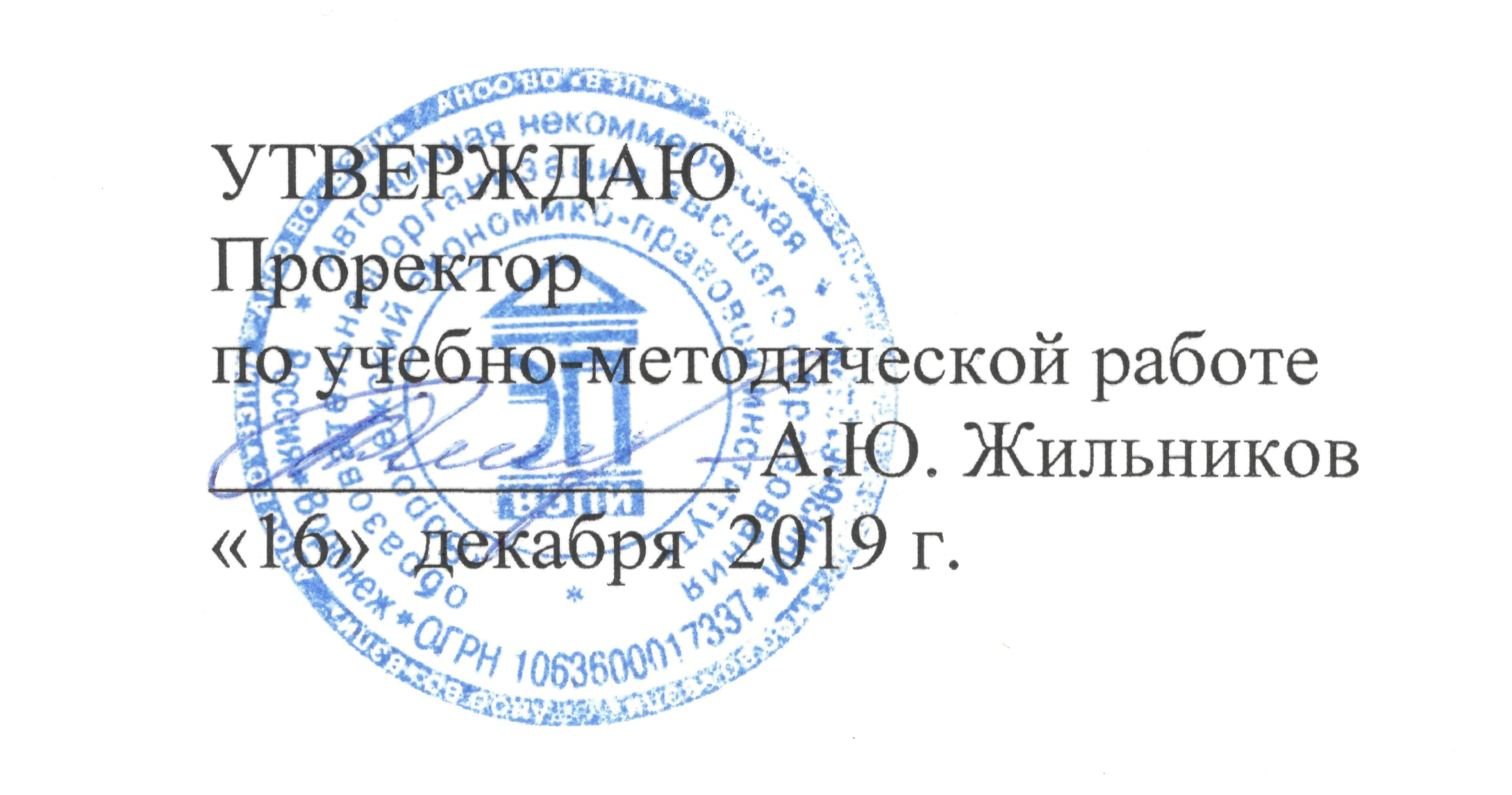 МЕТОДИЧЕСКИЕ РЕКОМЕНДАЦИИ ПО ВЫПОЛНЕНИЮ ЛАБОРАТОРНЫХ РАБОТ ПО ДИСЦИПЛИНЕ (МОДУЛЮ)	Б1.Б.11 Гражданский процесс	(наименование дисциплины (модуля))	40.03.01 Юриспруденция	(код и наименование направления подготовки)Направленность (профиль) 	Уголовно-правовая		(наименование направленности (профиля))Квалификация выпускника 	Бакалавр		(наименование квалификации)Форма обучения 	Очная, очно-заочная		(очная, очно-заочная, заочная)Рекомендован к использованию Филиалами АНОО ВО «ВЭПИ».Воронеж 
2019Методические рекомендации по выполнению лабораторных работ по дисциплине (модулю)«Б1.Б.11 Гражданский процесс» рассмотрены и одобрены на заседании кафедры Гражданского права и процесса.Протокол  от   «11»        декабря        2019 г.     № 3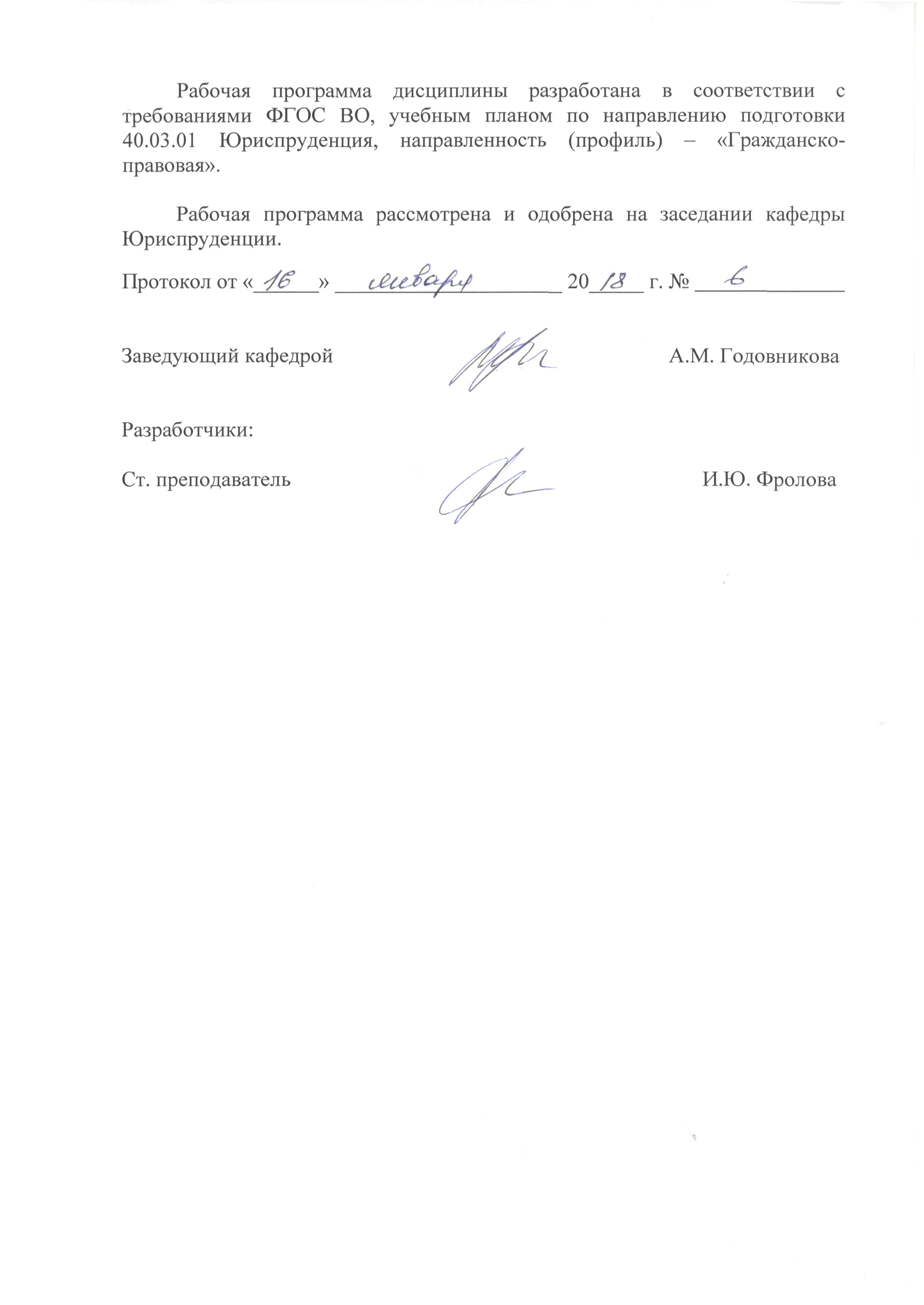 Заведующий кафедрой                                                          А.М. ГодовниковаРазработчики: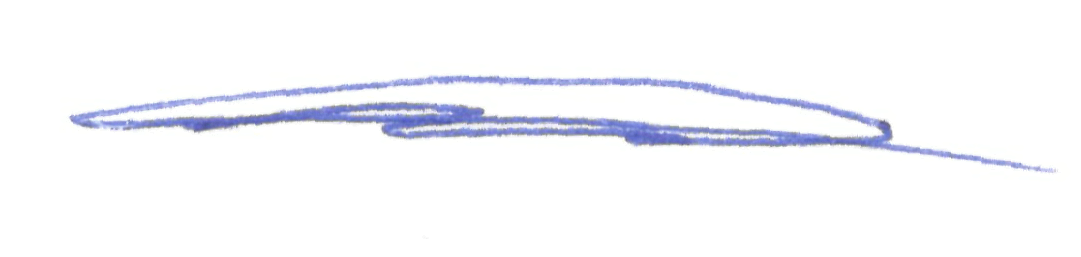 Доцент                                                                                              Н.И. Васильев1. ЛАБОРАТОРНЫЕ РАБОТЫЛабораторная работа № 1«Гражданский процесс - институт права. Принципы  гражданского процессуального права »Цель работы: Изучить гражданский процесс как институт права.  Выявить основные  принципы гражданского процесса.1. Краткие теоретические сведенияГражданское процессуальное право  — отрасль права регулирующая права и обязанности участников гражданского процесса в гражданском судопроизводстве.Проводимая в России судебно-правовая реформа потребовала принципиальных изменений в процессуальном регулировании разрешения имущественных и иных дел гражданских споров. ГПК РСФСР стал препятствием для становления новых процессуальных институтов и интеграции нашей страны в европейское и общемировое правовое пространство.Принципы гражданского процессуального права  – Принципы устанавливают содержание, структуру гражданского процессуального права. Они определяют цель процесса и методы достижения этой цели, характеризуют содержание деятельности субъектов гражданского процессуального права, определяют существенные черты, выражающие сущность процессуального права.Принципы гражданского процессуального права представляют собой не просто группу принципов, а образуют определенную их совокупность, систему. Это обусловливается единством выраженных в них идей, устремленностью к выполнению единой цели, подчеркивает публичный характер гражданского процесса.В качестве примера тесной взаимосвязи можно указать на принцип устности. Устность обеспечивает непосредственность восприятия большинства доказательств, чем способствует проявлению принципа непосредственности. Кроме того, устность дает возможность присутствующим в зале заседания следить за ходом процесса и воспринимать все обстоятельства дела, т.е. обеспечивает принцип гласности, открытости и в определенной мере принцип состязательности и законности.Каждый из принципов играет самостоятельную роль в стадиях процесса или его отдельных институтах.Первым конституционным принципом, имеющим важное значение для гражданского процессуального права, всегда называют принцип законности. Статья 15 Конституции РФ указывает, что органы государственной власти, органы местного самоуправления, должностные лица, граждане и их объединения обязаны соблюдать Конституцию РФ. Принцип равенства всех перед законом и судом предусмотрен ст. 19 Конституции РФ. Статья 6 ГПК РФ уточняет и детализирует его указанием на то, что правосудие по гражданским делам осуществляется на началах равенства перед законом и судом всех граждан, независимо от пола, расы, национальности, языка, происхождения, имущественного и должностного положения, места жительства, отношения к религии, убеждений, принадлежности к общественным объединениям и других обстоятельств. Главный смысл этого принципа заключается в том, что любой гражданин и любая организация получают одинаковую судебную защиту, одинаковый объем процессуальных прав и обязанностей в зависимости от процессуального положения (истец, ответчик, третье лицо и т.д.)Принцип независимости судей и подчинение их только Конституции РФ и федеральному закону (ст. 120 Конституции РФ). Этот принцип означает, что при разрешении дел судьи должны руководствоваться только законом. Ни центральные, ни местные органы власти, ни какие-либо должностные лица не вправе давать судам указания, как следует разрешить то или иное дело. Судьи при разрешении и рассмотрении гражданского дела должны руководствоваться требованиями закона и оценивать доказательства по внутреннему убеждению, без посторонних воздействий и влияний.Открытое разбирательство гражданских дел означает, что любой человек, достигший 16-летнего возраста, может находиться в зале судебного заседания. Присутствие в зале граждан обязывает судью вести судебный процесс с соблюдением требований процессуального и материального законов. В то же время любой гражданин страны вправе наблюдать, как осуществляется правосудие тем или иным судьей. Кроме того, ч. 7 ст. 10 ГПК РФ предоставляет право лицам, участвующим в деле, и гражданам, присутствующим в открытом судебном заседании, в письменной форме, а также с помощью средств аудиозаписи фиксировать ход судебного разбирательства. Разрешение судьи требуется лишь при фотосъемке, видеозаписи и трансляции судебного разбирательства. А решения судов всегда объявляются публично, т.е. открыто (ч. 8 ст. 10 ГПК РФ).Решение может быть объявлено в закрытом судебном заседании, если оно затрагивает права и законные интересы несовершеннолетнего. Других оснований для объявления решения в закрытом судебном заседании ГПК РФ не предусматривает.Принцип государственного языка для ведения судопроизводства. В Конституции РФ нет конкретного указания о языке, на котором ведется судебное разбирательство. Этот вывод можно сделать исходя из того, что суды являются ветвью государственной власти, а согласно ч. 1 ст. 9 ГПК РФ гражданское судопроизводство ведется на русском языке - государственном языке Российской Федерации или на государственном языке республики, которая входит в состав Российской Федерации и на территории которой находится соответствующий суд. В военных судах гражданское судопроизводство ведется на русском языке.Состязательный процесс символизирует равноправие сторон, о чем подчеркивается в ч. 3 ст. 123 Конституции РФ и в ст. 12 ГПК РФ. Состязаться в суде могут только лица, равные в отстаивании своих прав и законных интересов путем представления суду доказательственных материалов.Принцип диспозитивности, как и принцип состязательности, является одним из важных, или краеугольных, принципов гражданского процесса. Суть принципа диспозитивности гражданского процессуального права составляет свобода субъектов распоряжаться материальными и процессуальными правами. При этом, как уже подчеркивалось, суд оказывает содействие в реализации прав участников гражданского дела. Действия участников направлены на возникновение процесса (обращения в суд с заявлением), развитие процесса (подача апелляционной жалобы), прекращение процесса (мировое соглашение сторон и др.). Это свойство диспозитивности позволяет говорить о том, что она является движущим началом в гражданском процессе.Принципы устности, непосредственности и непрерывности.Разбирательство дела происходит устно, так указано в ч. 2 ст. 157 ГПК РФ. В соответствии с этим правилом материалы и доказательства исследуются в судебном заседании непосредственно и устно: стороны в процессе излагают свои позиции в устной форме, также устно дают показания свидетели и эксперты, если присутствуют в судебном заседании. Процесс, в котором принимаются во внимание только те процессуальные действия, которые совершаются в устной форме, и где происходит их устное обсуждение, называется процессом, основанным на принципе устности. И наоборот, процесс, в котором принимаются во внимание только те процессуальные действия, которые совершены в письменной форме, называют письменным. В этом процессе стороны и другие заинтересованные лица представляют письменные материалы, которые исследуются; исходя из их содержания делаются выводы..Участники процесса задают друг другу вопросы с разрешения суда, выслушивают ответы, высказывают возражения против доказательств, представленных суду.Принцип непосредственности связан с принципом устности, но является самостоятельным. Принцип устности относится к форме представления материалов и доказательств суду и к характеру разбирательства. А принцип непосредственности есть форма восприятия материала судом. Суду иногда приходится воспринимать такой материал, который трудно либо невозможно представить в устной или письменной форме, например несоответствие товара обусловленным образцам, недоброкачественность продукции, осмотр вещественных доказательств, свойств продуктов, их цвет, вид, запах. В этих случаях суд воспринимает факт непосредственно, вне зависимости от письменности и устности представленных материалов.ГПК РФ (ст. 55) допустил в качестве самостоятельных средств доказывания аудио- и видеозаписи. Суд в судебном заседании должен прослушать аудиозапись, просмотреть видеозапись. Следовательно, принцип непосредственности состоит в том, чтобы судьи воспринимали исследуемые факты из первоисточника при неизменном составе суда.Например, по спору между соседями о границах земельного участка стороны представили схемы, описания границ и фотографии участков. Для суда фотоснимок будет точным, наглядным и веским доказательством, в сравнении с его словесным описанием.Соблюдение принципа непосредственности дает суду возможность лучше исследовать материалы дела. Поэтому все материалы должны быть исследованы теми судьями, которые решают дело по существу. В силу этого неизменность состава суда в процессе разбирательства является важнейшим условием соблюдения принципа непосредственности.Принцип непрерывности. Согласно этому принципу судебное заседание от начала до постановления решения по существу спора должно происходить при неизменном составе судей непрерывно. То есть до окончательного рассмотрения дела суд не вправе рассматривать другие дела (ч. 3 ст. 157 ГПК РФ). При этом ГПК РФ подчеркивает, что к другим относятся не только гражданские, но и уголовные, и административные дела. Внимание судей не должно отвлекаться на разрешение других дел.Перерывы в разбирательстве дела могут быть для принятия пищи (обед), для ежедневного отдыха (ночь) и еженедельного отдыха (суббота и воскресенье). Если же дело откладывается слушанием, то производство по нему начинается сначала.В законе есть одно исключение из этого правила, предусмотренное в ст. 199 ГПК РФ. Составление мотивированного решения суда может быть отложено на срок не более чем 5 дней со дня окончания разбирательства дела. Но резолютивную часть решения суд должен объявить в том же судебном заседании, в котором закончилось разбирательство дела.Такое отступление от принципа непрерывности нужно для того, чтобы не только ускорить процесс рассмотрения дела, но и достаточно полно обосновать описательную и мотивировочную части решения.2. Порядок выполнения работы и содержание отчетаПорядок выполнения работы: На лекциях и практических занятиях изучается теоретический материал по заданной тематике;Преподаватель объясняет порядок выполнения работ и правила оформления отчетов по результатам работ;Обучающиеся получают задание на лабораторную работу;Обучающиеся самостоятельно знакомятся с разделом «Краткие теоретические сведения». Просматривают контрольные вопросы;Перед лабораторной работой проводится опрос обучающихся с целью установить готовность обучающихся к самостоятельному выполнению работы; Обучающиеся приступают к выполнению практической части работы согласно заданиям. Обучающийся должен внимательно прочитать задание и выполнить его;По окончанию выполнения задания обучающийся заполняет отчет по лабораторной работе; После оформления отчета обучающийся просматривает контрольные вопросы;По результатам защиты работы выставляется оценка. Содержание отчета: цель работы;задание на лабораторную работу для своего варианта;алгоритм решаемого задания с необходимыми пояснениями;выводы по работе.3. Контрольные вопросыПонятие гражданского процессуального права.Как Вы понимаете принцип устности гражданского процесса?В чем заключается принцип  законности,В чем заключается содержание принципа независимости судей и подчинение их только Конституции РФ и федеральному закону?Дайте понятие принципа непосредственности.Лабораторная работа № 2«Лица, участвующие в деле»Цель работы: Изучить состав лиц участвующих в гражданском деле , их права и обязанности в процессе. 1. Краткие теоретические сведенияОсновной группой участников гражданского судопроизводства являются субъекты, именуемые как лица, участвующие в деле. В законодательстве имеет место общее, собирательное понятие "лица, участвующие в деле", в соответствии с которым это стороны, третьи лица, прокурор, лица, обращающиеся в суд за защитой прав, свобод и законных интересов других лиц или вступающие в процесс для дачи заключения, заявители и другие заинтересованные лица по делам особого производства и по делам, возникающим из публичных правоотношений.Вопрос о понятии сторон судебного разбирательства имел и имеет огромное значение для разработки как самого института стороны, так и для смежных институтов, что подтверждается дискуссией в научной литературе.Давая общее представление, словарь, конечно же, не раскрывает всю глубину понятия, в связи с чем возникает необходимость обращения к научным разработкам и положениям закона.В каждом конкретном производстве по рассмотрению дела участвуют обязательно две стороны - истец и ответчик. Как пишет В.М. Савицкий, понятие "сторона" двуединое. Это означает, что только в целях научного анализа можно долго и скрупулезно изучать какую-либо одну сторону, скажем, ответчика. Но исследователь должен все время удерживать в уме вторую сторону - истца, ибо без этого никакого анализа положения ответчика не получится Процессуальные положения истца и ответчика специфичны и имеют некоторые отличия друг от друга, которые, в частности, проявляются в содержании их процессуальных правКак отмечалось выше, заинтересованное лицо может обратиться в суд. При соблюдении необходимых требований закона суд обязан принять дело к своему производству и возбудить производство по нему. Здесь, по сути, и появляются истец и ответчик, однако этого недостаточно. Необходимо выяснить, существовало или существует между указанными субъектами спорное материальное правоотношение, так как от этого зависит содержание судебного решения. Если материальное правоотношение не имеет места, но истец настаивает на рассмотрении дела, то это не будет "безрезультативное" производство. Конечно, в данном случае отсутствует защита прав и законных интересов истца, но присутствует охрана интересов ответчика.Анализируя и учитывая вышеизложенные мнения, возможно характеризовать стороны как лица, в отношении спора о праве которых возбуждено судопроизводство и принято к производству судом дело и которые обладают комплексом процессуальных прав для защиты своих прав и законных интересов, в связи с чем на них и возложены процессуальные обязанности.Основания вступления в процесс третьих лиц, не заявляющих самостоятельных требований относительно предмета спора, определены в ст. 43 ГПК РФ. Они участвуют в деле на стороне истца или ответчика в случае, если решение по делу может повлиять на их права и обязанности по отношению к одной из сторон. Обычно такое влияние оказывает не само решение, а его исполнение.В отношении третьих лиц, не заявляющих самостоятельных требований на предмета спора, в литературе отмечается, что у них отсутствуют самостоятельные требования на предмет спора, они вступают в начатый процесс на стороне истца или ответчика, не являются субъектами спорного материального правоотношения, но связаны (а может быть, станут связаны) материально-правовым отношением с тем лицом, на стороне которого участвуют в процессе, имеют самостоятельную юридическую заинтересованность в исходе дела. Влияние решения по делу на права и обязанности третьего лица по отношению к одной из сторон в процессе может быть обусловлено правом регресса или иным юридическим интересом третьего лица или одной из сторон. При этом решение, как правило, оказывает влияние на те права и обязанности третьего лица, которые существуют между ним и лицом, на стороне которого он участвовал, и связаны со спорным правоотношением. Изложенное выше утверждение о влиянии судебного решения на права и обязанности третьего лица лишь по отношению к одной из сторон неприменимо к делам о недействительности сделок с жильем. Решения суда оказывают влияние на отношения третьего лица с обеими сторонами.Особая роль в современных условиях принадлежит правосудию по гражданским делам. Это так называемая юрисдикционная форма защиты нарушенного или оспариваемого субъективного права.Из общего количества дел, рассматриваемых судами, преобладающее число составляют гражданские дела. Их рассмотрение и разрешение затрагивают субъективные права и признаваемые законом интересы значительной части физических и юридических лиц. Поэтому осуществление правосудия по гражданским делам как специфической государственной функции заключается в обеспечении надлежащего применения законов путем как восстановления нарушенного права, так и нарушенного баланса в гражданских Действующее процессуальное законодательство относит прокурора к лицам, участвующим в деле (ст. 34 ГПК РФ и ст. 40 АПК РФ), что связано с его юридической заинтересованностью в исходе дела. Однако эта заинтересованность носит иной характер, нежели заинтересованность сторон, третьих лиц, заявителей и жалобщиков по делам неискового производства, которые материально заинтересованы в исходе дела.Прокурор представляет интересы государства в судебном процессе, государственная и общественная заинтересованность - защита субъективных прав и охраняемых законом интересов граждан и организаций, общественных или государственных интересов - является основанием для его участия в деле, определяет суть его процессуального положения в судебном процессе.Таким образом, в настоящее время сфера прокурорской активности в гражданском процессе ограничена, в отличие от ранее действовавшего процессуального законодательства  определен круг лиц, права и законные интересы которых призван защищать прокурор путем возбуждения дела; сужены рамки его возможного участия в гражданском процессе защитой определенных социально значимых интересов.Прокурор теперь лишен возможности подать заявление в суд общей юрисдикции в интересах коммерческих организаций, что вполне логично и соответствует его функциям в гражданском процессе. Прокурор, за исключением случаев, указанных в законе (п. 1 ст. 45 ГПК РФ), не должен подменять заинтересованных лиц, в соответствии с принципом диспозитивности они сами должны заботиться о защите своих прав и охраняемых законом интересов.В отличие от "группы лиц" "неопределенный круг лиц" - такой круг лиц, который невозможно индивидуализировать (определить), привлечь в процесс в качестве истцов, указать в решении и решить вопрос о правах и обязанностях каждого из них при разрешении дела.К делам о защите прав неопределенного круга лиц можно отнести дела: о признании не соответствующими закону нормативных правовых актов, адресованных неопределенному кругу лиц и порождающих для них права и обязанности; о запрете деятельности, приносящей вред окружающей природной среде и нарушающей права населения, проживающего в определенном регионе, на благоприятную природную среду и охрану здоровья; о защите прав потребителей и запрете выпуска недоброкачественной продукции и т.п.Процессуальные права суда являются вместе с тем и его обязанностями. Судья, решая в гражданском процессе вопрос о принятии искового заявления и возбуждении производства по делу, вправе по установленным в законе основаниям возвратить исковое заявление или оставить без движения. Но если исковое заявление (заявление) подано с соблюдением требований, предъявляемых процессуальным законом к его форме и содержанию, судья обязан принять его к производству .При выявлении нарушения законности принятие мер по их устранению является не только правом, но и обязанностью прокурора, за ним и выбор соответствующих средств реагирования. По существу, на прокурора возложено выполнение правозащитной и надзорной функций.Прокурор является самостоятельным участником гражданского  процесса, его участие не зависит от других лиц, участвующих в деле. Вопрос о принятии участия в конкретном гражданском деле в судах общей юрисдикции прокурор решает по своей инициативе исходя из актуальности, сложности, общественного и социального значения дела, состояния законности в регионе, руководствуясь требованиями ст. 45 ГПК РФ.Гражданское процессуальное законодательство предусматривает две формы участия прокурора в гражданском процессе: право обратиться в суд с заявлением в защиту прав, свобод и законных интересов других лиц или вступить в процесс, начавшийся по инициативе других лиц, для дачи заключения по делу (ст. 45 ГПК РФ).Первая форма - обращение в суд с заявлением о возбуждении гражданского дела от своего имени в защиту прав, свобод и законных интересов других лиц (ч. 2 ст. 4 ГПК РФ), если, несмотря на принятие мер прокурорского реагирования, выявленные нарушения законодательства не устранены. Лицо, в интересах которого дело начато, извещается судом о возникшем процессе и участвует в нем в качестве истца (п. 2 ст. 38 ГПК РФ).Прокурор, подавший заявление, пользуется всеми правами и несет процессуальные обязанности истца, за исключением права на заключение мирового соглашения, так как не является субъектом спорного материального правоотношения (ч. 1 ст. 39 и ч. 2 ст. 45 ГПК РФ), к нему не может быть предъявлен встречный иск.Задача прокурора состоит прежде всего в том, чтобы добиться вынесения законного и обоснованного решения, что определяется его статусом как представителя государства и закона, обязывает к объективности в оценке объяснений лиц, участвующих в деле, показаний свидетелей, заключения эксперта. Он не связан позицией, с которой обратился в суд; если в результате рассмотрения дела прокурор убедится в необоснованности своих требований, он не только вправе, но и обязан отказаться от них. Все это свидетельствует о том, что принцип диспозитивности гражданского процесса в полной мере распространяется и на прокурора.При этом прокурор может распоряжаться только процессуальными правами стороны, материальные же права принадлежат тому лицу, в интересах которого начато дело. Поэтому отказ прокурора от иска (заявления), поданного в защиту интересов другого лица, не лишает это лицо права требовать продолжения рассмотрения дела по существу (ч. 2 ст. 45 ГПК РФПрокурор участвует в исследовании всех материалов дела, после исследования доказательств дает заключение о том, как, по его мнению, должно быть разрешено дело по существу (ст. 189 ГПК РФ).В литературе высказано мнение, что вопрос о наличии оснований к вступлению прокурора в процесс входит в процессуальные задачи суда и подлежит его контролю, поскольку перечень дел, по которым прокурор вправе принимать участие, строго ограничен. Проверить наличие оснований к вступлению прокурора в процесс по конкретному делу может только вышестоящий прокурор в порядке общей проверки деятельности нижестоящего прокурора. Однако, руководствуясь ст. 45 ГПК РФ, суд может сам вынести определение об обязательном участии прокурора по тем категориям дел, которые указаны в законе.2. Порядок выполнения работы и содержание отчетаПорядок выполнения работы: На лекциях и практических занятиях изучается теоретический материал по заданной тематике;Преподаватель объясняет порядок выполнения работ и правила оформления отчетов по результатам работ;Обучающиеся получают задание на лабораторную работу;Обучающиеся самостоятельно знакомятся с разделом «Краткие теоретические сведения». Просматривают контрольные вопросы;Перед лабораторной работой проводится опрос обучающихся с целью установить готовность обучающихся к самостоятельному выполнению работы; Обучающиеся приступают к выполнению практической части работы согласно заданиям. Обучающийся должен внимательно прочитать задание и выполнить его;По окончанию выполнения задания обучающийся заполняет отчет по лабораторной работе; После оформления отчета обучающийся просматривает контрольные вопросы;По результатам защиты работы выставляется оценка. Содержание отчета: цель работы;задание на лабораторную работу для своего варианта;алгоритм решаемого задания с необходимыми пояснениями;выводы по работе.3. Контрольные вопросыСостав лиц участвующих в деле.Права и обязанности участников гражданского процесса.Правовое положение с сторон в гражданском процессе.Правовое положение третьих лиц, заявляющих самостоятельные требования относительно предмета спора.Правовое положение третьих лиц, не заявляющих самостоятельные требования относительно предмета спора.Участие в деле прокурора.Лабораторная работа № 3«Доказательства и доказывание»Цель работы: Понятие доказывания. Относимость и допустимость доказательств. Изучить виды доказательств по гражданскому делу.Краткие теоретические сведенияДоказывание определяется в науке как логико-правовая деятельность лиц, участвующих в деле, а также в определенной мере и суда, направленная на достижение верного знания о фактических обстоятельствах возникновения, изменения и прекращения правоотношений, осуществляемая путем утверждения лиц, участвующих в деле, о фактах указания на доказательства, представления их суду, оказания судом содействия в собирании доказательств, исследования, оценки. Из этого определения можно сделать следующие выводы:- доказывание - это основанная на логических приемах активная познавательная деятельность;- доказывание осуществляется путем ретроспективного познания обстоятельств дела;- познание при доказывании опосредовано через изучение доказательств;- в деятельности по получению доказательств участвуют как заинтересованные лица (лица, участвующие в деле), так и суд.В структуре процесса доказывания различные авторы выделяют разные этапы. На наш взгляд, процесс доказывания составляют четыре элемента:1) утверждение о фактах;2) представление или истребование доказательств;3) исследование доказательств;4) оценка доказательств.Утверждение о фактах происходит, например, в содержательной части искового заявления истца или возражения на иск ответчика. Обращаясь за защитой своего права в суд, лица обязаны изложить все факты спорного правоотношения, а также факты, на которых они основывают свои исковые требования.Заявляя свои требования, стороны обязаны представить суду доказательства, подтверждающие обоснованность их удовлетворения. Каждая сторона должна доказать те обстоятельства, на которые она ссылается как на обоснование своих требований. Судья может указать на необходимость представления определенных дополнительных доказательств. Если для лиц, участвующих в деле, представление каких-либо доказательств является затруднительным или невозможным, суд по их ходатайству может оказать помощь в истребовании доказательств. Требования к ходатайству об истребовании доказательства изложены в ст. 57 ГПК РФ.Исследование доказательств состоит в восприятии судом фактических данных, выяснении условий сохранения информации, влияющих на достоверность доказательств в сопоставлении, сравнении отдельных доказательств.Оценка доказательств - один из наиболее важных этапов процесса доказывания. Не случайно оценке доказательств посвящена отдельная статья в ГПК РФ (ст. 67). Суд оценивает доказательства по своему внутреннему убеждению, основанному на всестороннем, полном, объективном и непосредственном исследовании имеющихся в деле доказательств. По закону все доказательства имеют равную доказательственную силу, однако на практике суды уделяют больше внимания письменным доказательствам, чем объяснениям сторон или свидетельским показаниям.Суд оценивает относимость, допустимость, достоверность каждого доказательства в отдельности, а также достаточность и взаимную связь доказательств в их совокупности. Под относимостью понимается значение доказательства для правильного рассмотрения и разрешения дела. Допустимость - это подтверждение обстоятельств дела четко определенными в законе средствами доказывания и никакими другими. Так, например, по закону недопустимо подтверждение покупки свидетельскими показаниями. Розничная покупка может быть подтверждена только чеком (ст. 493 ГК РФ). Под достоверностью доказательства понимается правильность отображения в нем событий. Так, недостоверными могут быть показания свидетеля, умышлено или неумышленно искажающего информацию. Результаты оценки доказательств, а также мотивы, по которым то или иное доказательство было отвергнуто, отражаются в судебном решении.В соответствии со ст. 55 ГПК РФ доказательствами по делу являются полученные в предусмотренном законом порядке сведения о фактах, на основе которых суд устанавливает наличие или отсутствие обстоятельств, обосновывающих требования и возражения сторон, а также иных обстоятельств, имеющих значение для правильного рассмотрения и разрешения дела. Эти сведения могут быть получены из объяснений сторон и третьих лиц, показаний свидетелей, письменных и вещественных доказательств, аудио- и видеозаписей, заключений экспертов. В данном определении законодатель подчеркивает наличие и единство в понятии судебных доказательств двух сторон: формы и содержания. В качестве содержания выступают конкретная информация, сведения о фактах, а в качестве формы - средства судебного доказывания.Судебные доказательства - фактические сведения, обладающие свойством относимости, способные прямо или косвенно подтвердить имеющие значение для правильного разрешения судебного дела факты, выраженные в предусмотренной законом форме (средствах доказывания), полученные и исследованные в строго установленном процессуальном порядке.Таким образом, доказательства в абсолютном большинстве случаев - это сведения (информация) о фактах разбираемого дела (фактические данные), и лишь в исключительных случаях доказательствами выступают сами факты. Сама информация, не объективируясь в определенных средствах доказывания, не может быть воспринята участниками судебного разбирательства. Кодекс предусматривает полный перечень средств доказывания. Сюда относятся: объяснения сторон и третьих лиц, показания свидетелей, письменные и вещественные доказательства, аудио- и видеозаписи, заключения экспертов. Для судебного доказательства важно также получение его в определенном законом порядке, несоблюдение порядка получения доказательства ведет к признанию доказательства ничтожным.Классификация судебных доказательств возможна по различным основаниям.Во-первых, доказательства разделяются на личные и вещественные. В число личных доказательств входят объяснения сторон и третьих лиц, показания свидетелей, заключения экспертов. Информация в данных доказательствах не сосредоточивается в определенных предметах, а привносится в процесс лично участниками. Вещественные доказательства делятся на письменные и непосредственно вещественные. В письменных доказательствах информационную нагрузку несет текст доказательства. Для вещественных доказательств важен сам предмет как обособленный элемент материального мира.Во-вторых, доказательства можно разделить на прямые и косвенные. Прямыми доказательствами называются те фактические данные, что непосредственно указывают на обстоятельство, входящее в предмет доказывания, имеющее с ним однозначную связь. Косвенные доказательства - сведения, в содержании которых имеется многозначная связь с доказываемым фактом, т.е. на основании косвенных доказательств можно сделать разные, порой противоречащие друг другу выводы. Безусловно, прямым доказательствам суд отдает большее предпочтение. На практике применяются следующие правила использования косвенных доказательств:1) для того чтобы на основании косвенных доказательств сделать достоверный вывод, нужно иметь не одно, а несколько доказательств;2) достоверность каждого из имеющихся косвенных доказательств не должна вызывать сомнений;3) совокупность имеющихся косвенных доказательств должна представлять определенную систему, дающую основание сделать один единственно возможный вывод о доказываемом факте.В-третьих, основанием классификации судебных доказательств является деление их на первоначальные и производные. Первоначальные доказательства получают из первоисточников. К ним относятся показания очевидцев, подлинники документов, спорная вещь. Второй вид доказательств по своему определению производен от первоначальных. Это показания со слов другого человека, копии документов, фотографии вещи, схемы и другие производные доказательства, которые применяются в процессе только с обязательным указанием на источник их получения. Первоначальные доказательства имеют преимущество перед производными. При наличии на руках лица, участвующего в деле, и оригинала, и копии письменного доказательства к делу может быть приложена заверенная судьей копия документа. В соответствии со ст. 67 ГПК РФ при оценке копии документа или иного письменного доказательства суд проверяет, не произошло ли при копировании изменение содержания копии документа по сравнению с его оригиналом, с помощью какого технического приема выполнено копирование, гарантирует ли копирование тождественность копии документа и его оригинала, каким образом сохранялась копия документа. Суд не может считать доказанными обстоятельства, подтверждаемые только копией документа или иного письменного доказательства, если утрачен и не передан суду оригинал документа, и представленные каждой из спорящих сторон копии этого документа не тождественны между собой, и невозможно установить подлинное содержание оригинала документа с помощью других доказательств.По цели предъявления доказательств их можно разделить на доказательства, предъявленные в обоснование иска, и доказательства, подтверждающие возражения против иска.После проведения исследования и оценки доказательств могут появиться еще несколько оснований для классификации, и доказательства можно будет делить на относимые и неотносимые, допустимые и недопустимые, достоверные и недостоверные.Из текста ч. 1 ст. 55 ГПК РФ можно сделать вывод, что предметом доказывания являются факты, на основании которых суд устанавливает наличие или отсутствие обстоятельств, обосновывающих требования и возражения сторон, а также иных обстоятельств, имеющих значение для правильного рассмотрения и разрешения дела. Другими словами, предметом доказывания являются факты, с наличием которых закон связывает возникновение, изменение или прекращение материально-правовых правоотношений. Точное определение предмета доказывания выполняет важную ориентирующую функцию. Предмет доказывания на основании ст. 59 ГПК РФ является определяющим при проверке относимости доказательств. Пределы и объем судебного доказывания также определяются на основе предмета доказывания.В состав предмета доказывания входят факты, подтверждающие исковые требования истца, подтверждающие возражения ответчика против иска, а также процессуальные факты, обосновывающие возможность или невозможность проведения данного процесса. Нельзя останавливаться только на доказывании тех фактов, которые имели место (например: заключение договора, нахождение в трудовых отношениях, распространение порочащих сведений). Доказаны должны быть также и отрицательные факты, например неуплата долга, неисполнение обязанности и др.Однако не все факты в процессе подлежат доказыванию. Закон предусматривает две группы фактов, доказывания которых не требуется. К таким фактам относятся общеизвестные и преюдициальные факты.Общеизвестные факты признаются таковыми, поскольку они известны неограниченному кругу лиц. Однако признание фактов общеизвестными зависит от воли суда. Сторона должна подтвердить общеизвестность фактов. В отношении общеизвестных фактов действует аксиома, применяемая еще юристами Древнего Рима: manifestumnonegetprobatione (общеизвестное не нуждается в доказательстве). Общеизвестные факты могут быть поделены на известные на всей территории страны (даты рождения или смерти знаменитых людей, даты крупных катастроф, терактов, событий общественной или политической жизни), известные на некоторой локализованной территории (субъекте РФ, городе и др.), ноторные факты, т.е. факты, легко подвергаемые проверке (температура воздуха в определенный день), научные факты (общеизвестные физические, химические, технологические, термические, механические свойства вещей).В соответствии с ч. 2 - 4 ст. 61 ГПК РФ:- обстоятельства, установленные вступившим в законную силу судебным постановлением по ранее рассмотренному делу, обязательны для суда. Указанные обстоятельства не доказываются вновь и не подлежат оспариванию при рассмотрении другого дела, в котором участвуют те же лица;- при рассмотрении гражданского дела обстоятельства, установленные вступившим в законную силу решением арбитражного суда, не должны доказываться и не могут оспариваться лицами, если они участвовали в деле, которое было разрешено арбитражным судом;- вступивший в законную силу приговор суда по уголовному делу обязателен для суда, рассматривающего дело о гражданско-правовых последствиях действий лица, в отношении которого вынесен приговор суда, по вопросам, имели ли место эти действия и совершены ли они данным лицом.Субъектами доказывания являются те участники гражданского процесса, которые своими инициативными действиями способствуют подтверждению или опровержению исковых требований. К ним в первую очередь относятся стороны и иные лица, участвующие в деле. Законом предоставлены им такие неотъемлемые права, как право на собирание, представление и участие в исследовании доказательств. Кроме того, они также могут заявлять ходатайство об истребовании доказательств (ч. 1 ст. 35 ГПК РФ). Может, конечно, возникнуть вопрос о причислении представителей к числу субъектов доказывания. Однако хотя они и имеют в процессе все права стороны, но они ведут процесс от имени доверителя и все процессуальные действия, а значит, и собирание, предъявление и исследование доказательств совершают также от имени доверителя.К субъектам доказывания можно также отнести и суд. Суд определяет, какие обстоятельства имеют значение для дела, какой стороне надлежит их доказывать, выносит обстоятельства на обсуждение, даже если стороны на какие-либо из них не ссылались. Суд решает, имеют ли доказательства отношение к делу и, соответственно, принимать их или нет. Суд может предложить сторонам предоставить дополнительные доказательства. В случае если представление необходимых доказательств для этих лиц затруднительно, суд по их ходатайству оказывает содействие в собирании и истребовании доказательств.Суд, рассматривающий дело, при необходимости получения доказательств, находящихся в другом городе или районе, поручает соответствующему суду произвести определенные процессуальные действия (ч. 1 ст. 62 ГПК РФ).Средства судебного доказывания - это те источники, из которых суд получает доказательства. Они исчерпывающе перечислены в законе. Согласно абз. 2 ч. 1 ст. 55 ГПК РФ сведения, имеющие значения для дела, могут быть получены из объяснений сторон и третьих лиц, показаний свидетелей, письменных и вещественных доказательств, аудио- и видеозаписей, заключений экспертов. Сведения, полученные из иных источников, не имеют доказательственной силы.Объяснение сторон (истца и ответчика) и третьих лиц - это данное ими в ходе судебного заседания пояснение обстоятельств дела и своей позиции. Это самое распространенное средство доказывания. Объяснения сторон и третьих лиц применяются в любом процессе, поскольку дают исходный материал (кроме искового заявления и возражения на иск с приложенными к ним доказательствами) для судебного рассмотрения дела. Объяснения сторон и третьих лиц об известных им обстоятельствах, имеющих значение для правильного рассмотрения дела, подлежат проверке и оценке наряду с другими доказательствами. В случае если сторона, обязанная доказывать свои требования или возражения, удерживает находящиеся у нее доказательства и не представляет их суду, суд вправе обосновать свои выводы объяснениями другой стороны.Письменное доказательство может быть зафиксировано на любом материальном носителе.Можно предложить следующую классификацию письменных доказательств:- по субъекту: официальные документы или неофициальные;- по способу формирования: подлинники и копии;- по содержанию: распорядительные и информационно-справочные акты;- по форме: простые документы и нотариально удостоверенные, а также документы, форма которых установлена правовыми нормами.Письменное доказательство необходимо отличать от письменных показаний свидетелей, объяснений сторон и заключения эксперта. Письменные доказательства имеются до возбуждения гражданского дела. Они адресованы не суду, а заинтересованным лицам.Письменное доказательство представляется как самими сторонами, так и истребуется по их ходатайству судом. Статья 57 ГПК РФ дает суду большие полномочия по истребованию доказательств. В случае если представление необходимых доказательств для лиц, участвующих в деле, затруднительно, суд по их ходатайству оказывает содействие в собирании и истребовании доказательств. За непредставление по запросу суда доказательств на лицо могут быть возложены штрафные санкции. Уплата штрафа не освобождает лицо от обязанности представить доказательство.Если доставление документа в суд невозможно или затруднительно, суд может произвести их осмотр и исследования по месту нахождения. При осмотре имеют право присутствовать лица, участвующие в деле. В необходимых случаях к осмотру могут быть также привлечены эксперты, специалисты, свидетели. Осмотр документов оформляется протоколом.Письменные доказательства подразделяются на оригиналы и копии. Копии письменных доказательств, прилагаемые к делу, должны быть надлежащим образом заверены органом, выдавшим оригинал, нотариусом, или судьей при сопоставлении с оригиналом. В некоторых случаях закон или обстоятельства дела могут предусматривать доказывание определенных фактов только оригиналами документов. Кроме того, если стороны представляют разные по содержанию копии одного документа, судья должен обязать их представить оригинал.Судьи в большинстве своем имеют только юридическое образование и соответственно обладают только юридическими и общеизвестными знаниями. Поэтому для решения возникших вопросов в области науки, техники, искусства, ремесла необходимо участие в процессе лица, имеющего специальные познания в этих областях. Для выхода из этой ситуации в процесс привлекается специалист или судом назначается экспертиза. Судебная экспертиза определяется как процессуальное действие, состоящее из проведения исследований и дачи заключения экспертом по вопросам, разрешение которых требует специальных знаний в области науки, техники, искусства или ремесла и которые поставлены перед экспертом судом, судьей, органом дознания, лицом, производящим дознание, следователем или прокурором в целях установления обстоятельств, подлежащих доказыванию по конкретному делу.Проведение экспертизы может быть поручено судебно-экспертному учреждению, конкретному эксперту или нескольким экспертам.Государственными судебно-экспертными учреждениями являются специализированные учреждения федеральных органов исполнительной власти, органов исполнительной власти субъектов РФ, созданные для обеспечения исполнения полномочий судов, судей, органов дознания, лиц, производящих дознание, следователей и прокуроров посредством организации и производства судебной экспертизы.Организация и производство судебной экспертизы могут осуществляться также экспертными подразделениями, созданными федеральными органами исполнительной власти или органами исполнительной власти субъектов РФ. В случаях если производство судебной экспертизы поручается указанным экспертным подразделениям, они осуществляют функции, исполняют обязанности, имеют права и несут ответственность как государственные судебно-экспертные учреждения .Государственным судебным экспертом является аттестованный работник государственного судебно-экспертного учреждения, производящий судебную экспертизу в порядке исполнения своих должностных обязанностей .Круг вопросов, поставленных на экспертизу, формируют лица, участвующие в деле, однако окончательное слово принадлежит суду.Лица, участвующие в деле, могут также просить суд о проведении экспертизы в конкретном экспертном учреждении или конкретным экспертом.О назначении экспертизы судья выносит определение. Содержание определения регламентировано ст. 80 ГПК РФ. Эксперт, получив определение о назначении экспертизы, предупреждается об уголовной ответственности за дачу заведомо ложного заключения и приступает к проведению необходимых исследований. При необходимости к проведению экспертизы могут быть привлечены несколько экспертов. Если требуется проведение значительного объема исследований в одной области знаний, назначается комиссионная экспертиза. В случае необходимости проведения одновременных исследований в различных областях знаний прибегают к комплексной экспертизе. По результатам исследований выносится письменное заключение. Эксперт, не согласный с выводами остальных участников комиссионной экспертизы, формулирует собственное заключение. К комплексной экспертизе законодатель подходит несколько иначе и участвующий в ней, но не согласный с выводами других экспертов подписывает только свою исследовательскую часть заключения. Экспертное заключение содержит описание произведенных исследований, выводы эксперта и ответы на поставленные вопросы.Эксперт при необходимости может быть вызван в суд и допрошен в судебном заседании. Также могут быть назначены дополнительная или повторная экспертизы. Дополнительная экспертиза назначается в случаях недостаточной ясности или неполноты заключения эксперта. Ее проведение может быть поручено тому же или другому эксперту (ч. 1 ст. 87 ГПК РФ). В связи с возникшими сомнениями в правильности или обоснованности ранее данного заключения, наличием противоречий в заключениях нескольких экспертов суд может назначить по тем же вопросам повторную экспертизу, проведение которой поручается другому эксперту или другим экспертам (ч. 2 ст. 87 ГПК РФ).2. Порядок выполнения работы и содержание отчетаПорядок выполнения работы: На лекциях и практических занятиях изучается теоретический материал по заданной тематике;Преподаватель объясняет порядок выполнения работ и правила оформления отчетов по результатам работ;Обучающиеся получают задание на лабораторную работу;Обучающиеся самостоятельно знакомятся с разделом «Краткие теоретические сведения». Просматривают контрольные вопросы;Перед лабораторной работой проводится опрос обучающихся с целью установить готовность обучающихся к самостоятельному выполнению работы; Обучающиеся приступают к выполнению практической части работы согласно заданиям. Обучающийся должен внимательно прочитать задание и выполнить его;По окончанию выполнения задания обучающийся заполняет отчет по лабораторной работе; После оформления отчета обучающийся просматривает контрольные вопросы;По результатам защиты работы выставляется оценка. Содержание отчета: цель работы;задание на лабораторную работу для своего варианта;алгоритм решаемого задания с необходимыми пояснениями;выводы по работе.Контрольные вопросы1. Раскройте понятие судебных доказательств.2. Какие виды доказательств вы знаете?3. Раскройте понятие "предмет доказывания".4. Назовите общеизвестные и преюдициальные факты, доказательственные презумпции.5. Каковы субъекты доказывания?6. Расскажите о письменных и вещественных доказательствах.7. Расскажите об аудио- и видеозаписях как средствах доказывания.8. Когда назначается экспертиза?9. Раскройте понятие "процесс доказывания".Лабораторная работа № 4«Понятие иска. Предмет, основание и содержание иска. Виды исков.»Цель работы: Изучить основание и содержание иска. Виды исков.1. Краткие теоретические сведенияИск можно определить как обращение заинтересованного лица к суду с просьбой о возбуждении производства по делу в целях защиты субъективного права или охраняемого законом интереса.Любой иск представляет собой единство нескольких элементов. ГПК РФ называет среди элементов иска только предмет и основания. Все элементы иска между собой тесно взаимосвязаны. Излагая основания иска, истец предопределяет возможный предмет иска. Указывая свои требования, истец исходит из них и определяет способ судебной защиты. Основание и предмет иска индивидуализируют его и не допускают дублирования судебного разбирательства.Основание иска - это то, из чего истец выводит свои требования к ответчику, те обстоятельства спорного правоотношения, которые дают право истцу требовать судебной защиты. Пункт 5 ч. 2 ст. 131 ГПК РФ обязывает истца указать в исковом заявлении обстоятельства, на которых он основывает свои требования, и доказательства, подтверждающие эти обстоятельства. Обычно исковые требования вытекают из нарушения субъективных гражданских прав. Основание иска - это указываемые истцом обстоятельства, с которыми как с юридическими фактами он связывает свое материально-правовое требование к ответчику или правоотношение в целом, которые составляют предмет иска. Обычно основанием иска служит сложный фактический состав.В науке выделяют несколько видов фактов, входящих в основание иска.Первая группа фактов доказывает наличие у истца определенного субъективного права, которое необходимо защитить. Эти факты называются фактами активного основания иска, или непосредственно правопроизводящими фактами.Вторая группа фактов легитимирует истца и ответчика, указывает на их связь со спором. Данные факты называют фактами активной и пассивной легитимации.Третья группа подтверждает нарушение ответчиком своих обязанностей, т.е. обоснованность требований истца. Это факты пассивного основания иска.Четвертая группа подтверждает необходимость обращения за защитой своего права в суд и невозможность применения внесудебного порядка урегулирования спора.ГПК РФ не закрепляет для граждан обязательную ссылку на конкретные правовые нормы, на которых граждане основывают свое требование. Однако на практике в любом исковом заявлении приводится как фактическое, так и правовое основание исковых требований.Предмет иска - это то, на что иск направлен. В зависимости от поддерживаемой автором концепции под предметом иска в науке понимают:- субъективное право, спорное правоотношение, по которому истец просит суд вынести решение;- материально-правовой спор, рассмотрение и разрешение которого истец просит у суда;- конкретное материально-правовое требование, которое истец предъявляет к ответчику и относительно которого суд должен вынести решение.Последнее мнение представляется нам наиболее обоснованным. Действительно, из одного права или правоотношения могут проистекать несколько требований, и вынесение решения по одному из них не препятствует повторному обращению в суд с другим требованием.От предмета иска необходимо отличать предмет спора. Предмет спора - это то конкретное материальное благо или вещь, получения которых добивается истец.Содержание иска определяет, какой способ судебной защиты избран истцом.Истец может просить суд о различных действиях:1) о присуждении ответчика к совершению какого-либо действия или к воздержанию от совершения действия;2) о признании наличия или отсутствия определенного права или правоотношения;3) об изменении или прекращении правоотношения.Соответственно по содержанию иски можно разделить на иски о присуждении, иски о признании и преобразовательные иски.Иски о присуждении - самый распространенный вид исков в судебной практике. В иске о присуждении истец требует от суда обязать ответчика совершить определенное действие (например, вернуть долг) или воздержаться от совершения определенных действий (к примеру, не чинить препятствий к пользованию имуществом). Иски о присуждении содержат конкретное материально-правовое притязание к ответчику, основанное на имеющемся между ними правоотношении. Обращение истца в суд вызвано тем, что ответчик в добровольном порядке не исполняет свои обязанности. Принудительное исполнение должником определенных действий является обязательной целью и неотъемлемым признаком исков о присуждении. Иски о присуждении называют также исполнительными исками. Предметом исков о присуждении является непосредственно материально-правовое требование. Основание таких исков характеризуется повышенной важностью правопроизводящих фактов, вызывающих возникновение самого материально-правового права и возникновение права требования. Содержанием таких исков является обращенное к суду требование о понуждении ответчика к совершению определенных действий или воздержанию от них.Иски о признании (установительные иски) направлены на подтверждение судом наличия определенного права или правоотношения. Установительные иски защищают еще не нарушенное право. Так, требуя установить отцовство ее ребенка, истица подготавливает основание для обращения за принудительным взысканием алиментов, если ответчик не будет добровольно уплачивать средства на содержание ребенка. Цель этих исков - устранение элемента спорности из правоотношения. Судебное решение по искам о признании не ведет к принудительному его исполнению, однако служит сдерживающей силой против возможного нарушения праваУстановительные иски могут быть направлены на подтверждение наличия (позитивные) или отсутствия (негативные) правоотношения.На практике реальный иск зачастую совмещает в себе требования о признании и присуждении, но это не лишает каждый из данных видов исков самостоятельного значения.Некоторые вопросы вызывает разграничение исков о признании сделки недействительной и исков о прекращении сделки. Поскольку по общему правилу признание сделки недействительной означает признание ее несуществующей с момента совершения, то иски о признании сделок недействительными представляют собой типичные отрицательные иски о признании. Однако это относится только к требованию о признании сделки ничтожной. Требования о признании оспоримой сделки недействительной будет преобразовательным иском.Преобразовательный иск определяется как иск, направленный на вынесение судебного решения, которым должно быть внесено нечто новое в существующее между сторонами правовое отношение. Таким образом, положительное решение по преобразовательным искам влечет возникновение, изменение или прекращение права.По материально-правовому признаку иски можно дифференцировать по правовым институтам и отраслям права на алиментные, жилищные, наследственные, земельные, гражданские и др.Также по виду защищаемых прав иски иногда подразделяют на вещные и личные.Правом на иск в материально-правовом смысле будет право на принудительное осуществление требований истца к ответчику, право на удовлетворение иска. Все судопроизводство имеет целью установление наличия или отсутствия этого права в каждом конкретном случае. Наличие права на иск в материально-правовом смысле влечет вынесение положительного решения, отсутствие - отрицательного.Субъектами права на предъявление иска являются граждане и юридические лица России, а также иностранные граждане и организации. Однако для реализации права на обращение в суд необходимо существование определенных предпосылок. Предпосылки права на предъявление иска - обстоятельства, с наличием или отсутствием которых закон связывает возникновение субъективного права определенного лица на предъявление иска по конкретному делу.Различают общие и специальные предпосылки права на предъявление иска. Общие предпосылки обязательны для любой категории дел. Общие предпосылки можно подразделить на положительные и отрицательные. В каждом конкретном случае должны быть все положительные и отрицательные предпосылки.К положительным предпосылкам относятся следующие.- Наличие у сторон гражданской процессуальной правоспособности. Гражданская процессуальная правоспособность означает способности лица иметь гражданские процессуальные права и нести гражданские процессуальные обязанности, т.е. способность быть стороной в процессе. Согласно ст. 36 ГПК РФ гражданская процессуальная правоспособность признается в равной мере за всеми гражданами и организациями, обладающими согласно законодательству Российской Федерации правом на судебную защиту прав, свобод и законных интересов.Граждане обладают правоспособностью с рождения, организации - с момента государственной регистрации. В отдельных случаях процессуальной правоспособностью наделяются организации, не имеющие статуса юридического лица.- Лицо, обращающееся за судебной защитой, должно обладать юридической заинтересованностью в исходе дела. Под юридической заинтересованностью понимается основанный на законе ожидаемый правовой результат, который должен наступить для заинтересованного лица в связи с рассмотрением и разрешением дела.Субъектами права на предъявление иска являются только стороны, третьи лица, прокурор, государственные органы, органы местного самоуправления, организации и граждане, защищающие нарушенные или оспариваемые права, свободы и охраняемые законом интересы других лиц. Юридическая заинтересованность может быть личной (как у сторон и третьих лиц) или государственной (как у прокурора).- Дело должно быть подведомственно суду. Под подведомственностью понимается относимость нуждающихся в государственно-властном разрешении споров о праве и других юридических дел к ведению того либо иного государственного и иного органа, свойство юридических дел, в силу которого они подлежат разрешению определенными юрисдикционными органами.Исковое заявление представляет собой письменное обращение истца к суду с изложением своих правопритязаний. Исковое заявление является единственной формой объективизации иска.Содержание каждого иска индивидуально, однако можно выделить общие требования к форме любых исковых заявлений, жалоб.Письменная форма искового заявления характеризуется обязательным соблюдением всех реквизитов. Реквизиты искового заявления, закрепленные ч. 2 ст. 131 ГПК РФ, можно разделить на четыре группы. Данные группы в научной литературе обычно называются: вводная, описательная, мотивировочная и заключительная.Исковое заявление подается непосредственно в суд истцом или его представителем либо направляется по почте. В соответствии со ст. 133 ГПК РФ судья в течение пяти дней со дня поступления искового заявления в суд обязан рассмотреть вопрос о его принятии к производству суда. О принятии заявления к производству суда судья выносит определение, на основании которого возбуждается гражданское дело в суде первой инстанции.В случае отсутствия предпосылок для предъявления иска или несоблюдения требований, указанных в законе, судья может отказать в приеме искового заявления, вернуть его или оставить без движения. Обо всех этих действиях судья выносит мотивированное определение.2. Порядок выполнения работы и содержание отчетаПорядок выполнения работы: На лекциях и практических занятиях изучается теоретический материал по заданной тематике;Преподаватель объясняет порядок выполнения работ и правила оформления отчетов по результатам работ;Обучающиеся получают задание на лабораторную работу;Обучающиеся самостоятельно знакомятся с разделом «Краткие теоретические сведения». Просматривают контрольные вопросы;Перед лабораторной работой проводится опрос обучающихся с целью установить готовность обучающихся к самостоятельному выполнению работы; Обучающиеся приступают к выполнению практической части работы согласно заданиям. Обучающийся должен внимательно прочитать задание и выполнить его;По окончанию выполнения задания обучающийся заполняет отчет по лабораторной работе; После оформления отчета обучающийся просматривает контрольные вопросы;По результатам защиты работы выставляется оценка. Содержание отчета: цель работы;задание на лабораторную работу для своего варианта;алгоритм решаемого задания с необходимыми пояснениями;выводы по работе.3. Контрольные вопросы1. Дайте понятие иска.2. Каковы элементы иска?3. Каковы виды исков?4. Каковы предпосылки к предъявлению иска?5. Раскройте содержание искового заявления.6. Каков порядок предъявления иска?7. Укажите основания к отказу в принятии иска, а также основания к возвращению иска.Лабораторная работа № 5«Судебное разбирательство»Цель работы: Изучить особенности судебного разбирательства как стадии гражданского процесса1. Краткие теоретические сведенияСудебное разбирательство - стадия гражданского судопроизводства, цель которой заключается в рассмотрении и разрешении судом первой инстанции гражданского дела. Процессуальное законодательство устанавливает строгий порядок рассмотрения и разрешения гражданских дел. Последовательность процессуальных действий является одним из условий законного и обоснованного решения по делу.На стадии судебного разбирательства:1) в полной мере реализуются все принципы гражданского процессуального права;2) устанавливаются фактические обстоятельства, имеющие значение для дела;3) определяются права, обязанности и значимые интересы заинтересованных лиц;4) именем Российской Федерации выносится решение суда, которое разрешает дело по существу.Главная обязанность суда первой инстанции в судебном разбирательстве - надлежащим образом осуществить правосудие по гражданскому делу. Но такая деятельность не может существовать вне процессуальной формы. Поэтому судебное заседание - это лишь форма судебного разбирательства. Об этом свидетельствуют положения гражданского процессуального законодательства относительно возможности рассмотрения одного гражданского дела в рамках нескольких судебных заседаний. Рассмотрение дела по существу, а также судами апелляционной, кассационной, надзорной инстанции и заявление о пересмотре по вновь открывшимся обстоятельствам осуществляется в судебном заседании. Судебное заседание проводится и для разрешения некоторых процессуальных вопросов, не связанных с рассмотрением дела по существу.Судебное заседание состоит:1) из подготовительной части;2) из рассмотрения дела по существу;3) из судебных прений;4) из вынесения и оглашения решения.Судья в назначенное время входит в зал судебного заседания, после чего председательствующий просит всех садиться, объявляет заседание открытым и сообщает, какое дело подлежит рассмотрению в данном судебном заседании. Затем секретарь судебного заседания докладывает результат проверки явки вызванных по делу участников процесса. В отношении неявившихся лиц секретарь докладывает о том, был ли соблюден порядок извещения и вручения повесток. Затем председательствующий устанавливает личность явившихся, проверяет полномочия должностных лиц и их представителей. В случае если в производстве принимает участие лицо, не владеющее языком судопроизводства, председательствующий выясняет, явился ли переводчик, разъясняет переводчику его права и обязанности, предупреждает об ответственности за заведомо неправильный перевод. Затем председательствующий удаляет свидетелей из зала судебного заседания. Также принимаются меры, чтобы допрошенные свидетели не общались с недопрошенными. После удаления свидетелей из зала судебного заседания председательствующий объявляет состав суда, информирует, кто участвует в судебном заседании в качестве прокурора, секретаря, представителей сторон и третьих лиц, эксперта, специалиста, и разъясняет лицам, участвующим в деле, право заявить отводы и самоотводы. Если ходатайств не последовало или суд их не удовлетворил, председательствующий разъясняет лицам, участвующим в деле, их права и обязанности. Далее председательствующий выслушивает и рассматривает ходатайства по вопросам, связанным с рассмотрением и разрешением дела . Подготовительная часть заканчивается тем, что председательствующий разъясняет эксперту, специалисту их права и обязанности, предупреждает эксперта об уголовной ответственности за дачу заведомо ложного заключения, о чем берется подписка, приобщаемая к протоколу.Рассмотрение дела по существу начинается с доклада председательствующего или кого-либо из судей, если дело рассматривается коллегиально. В докладе содержатся требования истца, возражения ответчика и обоснования всех требований и возражений, имеющихся в деле на момент доклада, т.е. отражаются итоги процессуальной деятельности судьи и других участников процесса при возбуждении дела и его подготовки к судебному разбирательству. Судья выясняет, поддерживает ли истец свои требования, признает ли ответчик требования истца, не желают ли они заключить мировое соглашение. Все распорядительные действия сторон заносятся в протокол. При этом судья обязан разъяснить сторонам последствия совершения таких действий. Признание иска ответчиком и мировое соглашение сторон, если эти действия не противоречат требованиям закона и не нарушают права и законные интересы других лиц, позволяют наиболее экономичным и бесконфликтным способом разрешить в суде спор и наиболее полно реализовать цели гражданского судопроизводства. Если стороны воздерживаются от совершения действий, председательствующий переходит к заслушиванию объяснений сторон и других лиц, участвующих в деле (ст. 174 ГПК РФ). После этого определяется порядок исследования доказательств. Учитывается характер и сложность дел, имеющиеся средства доказывания, особенности источников доказательственной информации.На практике чаще всего суд использует следующий порядок:1) допрос свидетелей;2) исследование письменных доказательств;3) исследование вещественных доказательств;4) воспроизведение аудио- и видеозаписей;5) исследование заключения эксперта.Письменные доказательства должны быть оглашены (ст. 181 ГПК РФ), причем, оглашая письменные доказательства, судья должен учитывать право граждан на личную и семейную тайну. Для оглашения таких сведений необходимо согласие лиц, которое фиксируется в протоколе.Исследование вещественных доказательств осуществляется посредством осмотра и предъявления их лицам, участвующим в деле, их представителям, а также в случае необходимости свидетелям, экспертам, специалистам.Исследование аудио- или видеозаписей осуществляется посредством прослушивания или просмотра, причем воспроизведение записи возможно либо в зале судебного заседания, либо в специально оборудованном для этого помещении.В случае если по делу проводилась экспертиза, то после всех имеющихся доказательств заключение эксперта также исследуется судом и подлежит оглашению. Для разъяснения заключения эксперта возможно привлечение специалиста (например, для получения консультаций, пояснений).После исследования доказательств судья предоставляет слово для дачи заключения прокурору, представителю государственного органа или органа местного самоуправления. Затем судья выясняет у лиц, участвующих в деле, и их представителей, не желают ли они выступить с дополнительными объяснениями. Далее суд переходит к судебным прениям.Судебные прения состоят из высказываний лиц, участвующих в деле, относительно того, как должно быть разрешено гражданское дело по существу. Приводят аргументы, соответствующие их правовой позиции. В судебных прениях первым выступает истец, его представитель, затем ответчик и его представитель. После сторон и их представителей выступает третье лицо, заявляющее самостоятельные требования относительно предмета спора. Третье лицо, не заявляющее самостоятельных требований относительно предмета спора, в судебных прениях выступает после истца или ответчика, на стороне которых это третье лицо участвует в деле. Что же касается прокурора, представителей государственных органов, органов местного самоуправления, организаций и граждан, обратившихся в суд за защитой прав и законных интересов других лиц, то они выступают в судебных прениях первыми. После выступления с речами всеми лицами, участвующими в деле, их представителями, они могут выступить с репликами. Право последней реплики принадлежит ответчику, его представителю.Заключительной частью судебного заседания является вынесение и объявление решения. Процедура вынесения решения включает в качестве обязательного условия нахождение судей в совещательной комнате, где не должны присутствовать никакие другие лица. Нарушение тайны совещательной комнаты во время вынесения решения является безусловным основанием для отмены решения (ст. 364 ГПК РФ). В соответствии со ст. 199 ГПК РФ решение должно быть принято немедленно, составление мотивированного решения может быть отложено на срок не более чем пять дней со дня окончания разбирательства дела, но резолютивную часть решения суд должен объявить в том же судебном заседании, в котором закончилось разбирательство дела.Таким образом, решение суда оглашается публично всегда, даже в случае, когда дело рассматривалось в закрытом судебном заседании. Содержание решения выслушивается стоя всеми лицами, присутствующими в зале, за исключением тех, кому суд разрешил по состоянию здоровья отступить от этого правила.После оглашения председательствующий обязан разъяснить содержание решения, если оно недостаточно понятно заинтересованным лицам, а также порядок и срок его обжалования.Отложение разбирательства представляет собой перенесение рассмотрения дела по существу на другое судебное заседание.Как правило, отложение судебного разбирательства является следствием плохо проведенной подготовки дела к рассмотрению или неявки в судебное заседание лиц, без участия которых нельзя вести процесс. Практически вся проделанная до отложения судебного разбирательства работа становится напрасной, участники процесса оказываются перед необходимостью повторной явки в суд. Затягивается окончательное урегулирование спора.Статья 169 ГПК РФ предусматривает основания, по которым возможно отложение разбирательства: если суд признает невозможным рассмотрение дела в этом судебном заседании вследствие неявки кого-либо из участников процесса, предъявления встречного иска, необходимости представления или истребования дополнительных доказательств, привлечения к участию в деле других лиц, совершения иных процессуальных действий.Приостановление производства по делу - это временная и в то же время полная остановка всех процессуальных действий по рассматриваемому делу, вызываемая наступлением перечисленных в законе обстоятельств, и соответственно, препятствующих дальнейшему движению дела. Приостановление подразделяется на обязательное и факультативное.Так, в силу ст. 215 ГПК РФ суд обязан приостановить производство по делу в случаях:1) смерти гражданина, если спорное правоотношение допускает правопреемство, или реорганизации юридического лица, которые являются сторонами в деле или третьими лицами с самостоятельными требованиями относительно предмета спора;2) признания стороны недееспособной или отсутствия законного представителя у лица, признанного недееспособным. Применение этого основания возможно лишь при наличии судебного решения, вступившего в законную силу, о признании гражданина недееспособным или ограниченно дееспособным. Производство по делу приостанавливается до назначения законного представителя;3) участия ответчика в боевых действиях, выполнения задач в условиях чрезвычайного или военного положения, а также в условиях военных конфликтов или просьбы истца, участвующего в боевых действиях либо в выполнении задач в условиях чрезвычайного или военного положения, а также в условиях военных конфликтов;4) невозможности рассмотрения данного дела до разрешения другого дела, рассматриваемого в гражданском, административном или уголовном производстве;5) обращения суда в Конституционный Суд РФ с запросом о соответствии закона, подлежащего применению, Конституции РФ.В ст. 216 ГПК РФ перечислены обстоятельства, дающие право суду по собственной инициативе или по ходатайству участвующих в деле лиц приостановить судопроизводство. К ним относятся:1) нахождение стороны в лечебном учреждении;2) розыск ответчика;3) назначение судом экспертизы;4) назначение органом опеки и попечительства обследования условий жизни усыновителей по делу об усыновлении (удочерении) и другим делам, затрагивающим права и законные интересы детей;5) направление судом судебного поручения в соответствии со ст. 62 ГПК РФ.Протокол судебного заседания является одним из основных процессуальных документов, и недооценка его значения в настоящее время в судебной практике недопустима. Он представляет собой письменный процессуальный документ, составляемый в ходе каждого судебного заседания. В нем полно и четко отражаются все существенные действия суда и участников процесса, причем в той последовательности, в какой они на самом деле совершались.Статья 229 ГПК РФ подробно регламентирует содержание протокола судебного заседания, который составляется секретарем в самом заседании, а в окончательном виде должен быть изготовлен и подписан не позднее трех дней после окончания судебного разбирательства (ст. 230 ГПК РФ). Таким образом, обязанность по составлению протокола возлагается на секретаря судебного заседания, но основную ответственность за качество этого документа несет председательствующий, который должен осуществлять постоянный контроль за действиями секретаря по протоколированию хода процесса.2. Порядок выполнения работы и содержание отчетаПорядок выполнения работы: На лекциях и практических занятиях изучается теоретический материал по заданной тематике;Преподаватель объясняет порядок выполнения работ и правила оформления отчетов по результатам работ;Обучающиеся получают задание на лабораторную работу;Обучающиеся самостоятельно знакомятся с разделом «Краткие теоретические сведения». Просматривают контрольные вопросы;Перед лабораторной работой проводится опрос обучающихся с целью установить готовность обучающихся к самостоятельному выполнению работы; Обучающиеся приступают к выполнению практической части работы согласно заданиям. Обучающийся должен внимательно прочитать задание и выполнить его;По окончанию выполнения задания обучающийся заполняет отчет по лабораторной работе; После оформления отчета обучающийся просматривает контрольные вопросы;По результатам защиты работы выставляется оценка. Содержание отчета: цель работы;задание на лабораторную работу для своего варианта;алгоритм решаемого задания с необходимыми пояснениями;выводы по работе.3. Контрольные вопросы1. Каков порядок проведения судебного заседания?2. Какие обстоятельства вызывают приостановление производства по делу?3. Раскройте содержание протокола судебного заседания.Лабораторная работа № 6«Заочное производство»Цель работы: Изучить особенности заочного производства.Краткие теоретические сведенияГПК РФ содержит гл. 22 "Заочное производство", в которой установлены условия, порядок рассмотрения дела в порядке заочного производства, а также содержание, способы и порядок обжалования заочного решения.Заочное решение позволяет решить спор при уклонении ответчика от явки в суд, когда он не представляет ходатайства о рассмотрении дела в его отсутствие. В ч. 1 ст. 233 ГПК РФ предусмотрено, что в случае неявки в судебное заседание ответчика, извещенного о времени и месте судебного заседания, не сообщившего об уважительных причинах неявки и не просившего о рассмотрении дела в его отсутствие, дело может быть рассмотрено в порядке заочного производства. О рассмотрении дела в таком порядке суд выносит определение.В порядке заочного производства могут рассматриваться лишь исковые дела. При рассмотрении и разрешении дел, возникающих из публично-правовых отношений (ч. 2 ст. 246 ГПК РФ), а также по делам особого производства (ст. 263 ГПК РФ) правила о заочном производстве не могут быть применимы, поскольку там отсутствует спор о праве. Таким образом, термин "заочное производство" относится к производству дела в суде первой инстанции, в судебном разбирательстве.Для осуществления разбирательства искового дела в порядке заочного производства необходимо наличие следующих оснований.1. Неявка ответчика в судебное заседание. Не явиться в суд ответчик может по различным причинам. Так, заочное решение не будет вынесено, если ответчик:а) не явился по причинам, признанным судом уважительными, и суд был извещен о причинах неявки;б) просил рассмотреть дело без его участия;в) не явился без уважительных причин по вторичному вызову.2. Извещение ответчика надлежащим образом о времени и месте судебного заседания. Суд должен иметь достоверные сведения о надлежащем извещении ответчика, и к материалам дела должны быть приобщены подтверждающие документы. Так, в деле должны быть доказательства вручения повестки. Порядок вручения повестки определен ст. 116 ГПК РФ. Судебная повестка, адресованная гражданину, вручается ему лично под расписку на подлежащем возврату в суд корешке повестки. Повестка, адресованная организации, вручается соответствующему должностному лицу, которое расписывается в ее получении на корешке повестки. Если лицо, доставляющее судебную повестку, не застанет вызываемого в суд гражданина по месту его жительства, повестка вручается кому-либо из проживающих совместно с ним взрослых членов семьи с их согласия для последующего вручения адресату. Законом разрешается и доставка повестки по почте (ст. 115 ГПК РФ).Порядок надлежащего извещения о времени и месте судебного заседания, который предусмотрен гл. 10 ГПК РФ, должен быть соблюден.В соответствии со ст. 114 ГПК РФ в содержание повестки должно включаться:1) наименование и адрес суда;2) указание времени и места судебного заседания;3) наименование адресата - лица, извещаемого или вызываемого в суд;4) указание, в качестве кого извещается или вызывается адресат;5) наименование дела, по которому осуществляется извещение или вызов адресата.В судебных повестках или иных судебных извещениях, адресованных лицам, участвующим в деле, предлагается представить в суд все имеющиеся у них доказательства по делу, а также указывается на последствия непредставления доказательств и неявки в суд извещаемых или вызываемых лиц, разъясняется обязанность сообщить суду причины неявки. Одновременно с судебной повесткой или иным судебным извещением, адресованными ответчику, судья направляет копию искового заявления, а с судебной повесткой или иным судебным извещением, адресованными истцу, - копию объяснений в письменной форме ответчика, если объяснения поступили в суд.3. Отсутствие сообщений от ответчика о наличии уважительных причин неявки в судебное заседание.4. Отсутствие просьбы от ответчика о рассмотрении дела без его участия.5. Отсутствие возражений истца против рассмотрения дела в порядке заочного производства.Выяснение согласия истца на рассмотрение дела в заочном производстве является проявлением принципа диспозитивности в гражданском процессе. При выявлении согласия истца на рассмотрение дела в заочном производстве суду следует разъяснить ему последствия: невозможность изменить предмет и основание исковых требований, увеличить размер требований, возможность для ответчика не только кассационного обжалования заочного решения, но и подачи заявления о его отмене.В соответствии с ч. 4 ст. 233 ГПК РФ в случае изменения истцом предмета или основания иска либо увеличения размера исковых требований суд не вправе рассмотреть дело в порядке заочного производства, а должен отложить разбирательство дела. Данные действия истца допускаются законом только при участии в судебном заседании другой стороны процесса, а именно ответчика, в целях недопущения нарушений интересов противоположной стороны.Структура и содержание заочного решения определяются общими требованиями, предусмотренными ст. 198 ГПК РФ. Заочное решение, так же как и обычное решение, состоит из вводной, описательной, мотивировочной и резолютивной частей. Однако в содержании заочного решения есть некоторые особенности, позволяющие его отличать от обычного решения. Так, в наименовании решения обязательно должно быть слово "заочное". Описательная и мотивировочная части заочного решения также специфичны, так как в них могут отсутствовать доводы и возражения ответчика и пр. Но особое отличие действительно характерно для резолютивной части заочного решения, в которой помимо указания на общий срок и порядок обжалования должно содержаться указание на срок и порядок подачи заявления об отмене такого решения ответчиком (ст. 237, 239 ГПК РФ).В соответствии со ст. 244 ГПК РФ заочное решение вступает в законную силу по истечении сроков его обжалования, предусмотренных ст. 237 ГПК РФ. Заочное решение вступает в законную силу по истечении 17 дней, так как к обычному 10-дневному сроку на обжалование (ст. 321, 338 ГПК РФ) в соответствии со ст. 237 ГПК РФ добавляются дополнительно 7 дней, в течение которых ответчик вправе подать заявление об отмене заочного решения, а также время, прошедшее со дня вынесения решения до дня вручения его копии ответчику. Заочное решение также обладает всеми свойствами решения, вступившего в законную силу, а именно обязательности, неопровержимости, исключительности, преюдициальности и исполнимости.Согласно ст. 237 ГПК РФ стороны могут обжаловать заочное решение в кассационном порядке, а если оно вынесено мировым судьей - в апелляционном порядке в течение 10 дней по истечении семидневного срока на подачу заявления ответчиком об отмене решения. Если ответчик подал указанное заявление в суд, вынесший заочное решение, то в кассационную инстанцию обращение возможно в течение 10 дней с момента вынесения определения об отказе в удовлетворении заявления ответчика. В случае обращения сторон в суд кассационной инстанции заочное решение, если оно не отменено, вступает в законную силу с момента вынесения судом определения (ст. 367 ГПК РФ).В соответствии с нормативными положениями ст. 237 ГПК РФ ответчик вправе подать в суд, вынесший заочное решение, заявление об отмене такого решения в течение семи дней со дня вручения ему копии этого решения.Заявление об отмене заочного решения должно содержать:1) наименование суда, принявшего заочное решение;2) наименование лица, подающего заявление;3) обстоятельства, свидетельствующие об уважительности причин неявки ответчика в судебное заседание, о которых он не имел возможности своевременно сообщить суду, и доказательства, подтверждающие эти обстоятельства, а также обстоятельства и доказательства, которые могут повлиять на содержание решения суда;4) просьбу лица, подающего заявление;5) перечень прилагаемых к заявлению материалов.Заявление об отмене заочного решения суда подписывается ответчиком или при наличии полномочия его представителем и представляется в суд с копиями, число которых соответствует числу лиц, участвующих в деле. Заявление об отмене заочного решения суда не подлежит оплате государственной пошлиной.Суд, получив заявление об отмене заочного решения, извещает лиц, участвующих в деле, о времени и месте рассмотрения заявления, направляет им копии заявления об отмене заочного решения и прилагаемые к заявлению материалы.Неявка участвующих в деле лиц, которые были извещены о времени и месте рассмотрения заявления, не препятствует его рассмотрению. Как и при других судебных процедурах, неявка заинтересованного лица ставит перед судом два вопроса: было ли данное лицо извещено и каковы причины его неявки. Так, в случае неявки в судебное заседание кого-либо из лиц, участвующих в деле, не извещенных о времени и месте рассмотрения заявления об отмене заочного решения, либо при наличии уважительных причин их неявки, суд, руководствуясь общими правилами, должен отложить рассмотрение заявления.Рассмотрев заявление, суд обладает полномочиями оставить заявление без удовлетворения или отменить заочное решение и возобновить рассмотрение дела по существу в том же или ином составе судей (ст. 241 ГПК РФ).Отмена заочного решения может иметь место при наличии двух обстоятельств в совокупности.1) неявка стороны в судебное заседание была вызвана уважительными причинами, о которых сторона не имела возможности сообщить заблаговременно суду;2) сторона представила доказательства, которые могут повлиять на содержание принятого заочного решения.Суд устанавливает эти обстоятельства при рассмотрении заявления. Наличия одного из двух названных обстоятельств недостаточно для отмены заочного производства и возобновления рассмотрения дела.В случае отмены заочного решения судом, вынесшим это решение, рассмотрение дела по существу возобновляется и ведется по правилам, установленным ГПК РФ. Вынесенное решение в случае неявки ответчика не будет являться заочным, поэтому неявившийся ответчик не вправе повторно подавать заявление о пересмотре этого решения как заочного.Таким образом, результатом рассмотрения судом заявления об отмене заочного решения может быть:1) отказ в удовлетворении заявления;2) отмена заочного решения и возобновление рассмотрения дела по существу в определенном составе суда. Данный перечень полномочий суда, в котором рассматривается заявление ответчика об отмене заочного решения, является исчерпывающим.2. Порядок выполнения работы и содержание отчетаПорядок выполнения работы: На лекциях и практических занятиях изучается теоретический материал по заданной тематике;Преподаватель объясняет порядок выполнения работ и правила оформления отчетов по результатам работ;Обучающиеся получают задание на лабораторную работу;Обучающиеся самостоятельно знакомятся с разделом «Краткие теоретические сведения». Просматривают контрольные вопросы;Перед лабораторной работой проводится опрос обучающихся с целью установить готовность обучающихся к самостоятельному выполнению работы; Обучающиеся приступают к выполнению практической части работы согласно заданиям. Обучающийся должен внимательно прочитать задание и выполнить его;По окончанию выполнения задания обучающийся заполняет отчет по лабораторной работе; После оформления отчета обучающийся просматривает контрольные вопросы;По результатам защиты работы выставляется оценка. Содержание отчета: цель работы;задание на лабораторную работу для своего варианта;алгоритм решаемого задания с необходимыми пояснениями;выводы по работе.3. Контрольные вопросы1. Раскройте понятие заочного производства, а также условия применения заочного производства при рассмотрении дела.2. Какова процедура заочного производства?3. Каково содержание заочного решения?4. Расскажите о законной силе заочного решения.5. Как осуществляется защита интересов ответчика?6. Расскажите об обжаловании заочного решения.Лабораторная работа № 7«Приказное производство»Цель работы: Изучить особенности приказного производств.1. Краткие теоретические сведенияВ действующем ГПК РФ нормы о судебном приказе содержатся в 10 статьях (ст. 121 - 130), объединенных в гл. 11 подразд. 1, разд. 2 "Производство в суде первой инстанции".К характерным чертам приказного производства можно отнести следующее.1. Приказное производство - это упрощенное судопроизводство, так как судебного разбирательства в данном случае нет. Однако некоторые ученые считают, что приказное производство следует рассматривать не как вид гражданского судопроизводства, а как допроцессуальную, но в то же время альтернативную процедуру, осуществляемую судьей в целях ускоренной защиты права кредитора и установления спорности или бесспорности требования.2. В приказном производстве отсутствуют истец и ответчик, но есть заинтересованное лицо - кредитор, который называется взыскателем, и должник - субъект, к которому адресовано требование заявителя.3. Единственным средством доказывания в приказном производстве являются письменные доказательства, т.е. нет ни объяснений сторон, ни вещественных доказательств и т.д.4. В отличие от искового производства, где наличие спора обязательно, в приказном производстве требования взыскателя должны носить бесспорный характер.5. Средством возбуждения приказного производства является заявление о вынесении судебного приказа. На основании заявления в приказном производстве выдается судебный приказ (ст. 121 ГПК РФ).6. В приказном производстве разрешаются вопросы только о взыскании денежных сумм и движимого имущества.7. Существует особый порядок отмены судебного приказа.В целом судебный приказ способствует ускорению как разрешения дела, так и восстановления нарушенных прав.Согласно ч. 1 ст. 121 ГПК РФ судебный приказ представляет собой постановление судьи, вынесенное на основании заявления о взыскании денежных сумм или об истребовании движимого имущества от должника по требованиям, указанным в ГПК РФ.Судебный приказ является самостоятельным видом судебного постановления по гражданским делам, которое выносится по итогам приказного производства, представляющего собой упрощенную процедуру защиты нарушенного субъективного права в суде первой инстанции.Приказное производство возбуждается по инициативе заинтересованного лица (взыскателя). Лицо, к которому предъявляется требование, именуется должником.Дела о выдаче судебного приказа относятся к компетенции мирового судьи.По территориальной подсудности действуют общие правила, которые предусмотрены ст. 28 - 32 ГПК РФ.В соответствии со ст. 122 ГПК РФ судебный приказ может быть выдан по требованиям, основанным:1) на нотариально удостоверенной сделке;2) на сделке, совершенной в простой письменной форме;3) на протесте векселя в неплатеже, неакцепте и недатировании акцепта, совершенном нотариусом.Также судебный приказ может быть выдан по требованиям о взыскании:1) алиментов на несовершеннолетних детей, не связанных с установлением отцовства, оспариванием отцовства (материнства) или необходимостью привлечения других заинтересованных лиц;2) с граждан недоимки по налогам, сборам и другим обязательным платежам;3) начисленной, но не выплаченной работнику заработной платы;4) расходов, произведенных в связи с розыском ответчика, или должника и его имущества, или ребенка, отобранного у должника по решению суда, а также расходов, связанных с хранением арестованного имущества, изъятого у должника, и хранением имущества должника, выселенного из занимаемого им жилого помещения, заявленным органом внутренних дел, налоговым органом, подразделением судебных приставов. Данный перечень требований, по которым может быть выдан судебный приказ, является исчерпывающим.Заявление о выдаче судебного приказа должно отвечать требованиям ст. 124 ГПК РФ, подаваться в письменной форме и обязательно должны быть указаны наименования:1) суда, в который подается заявление;2) взыскателя, его место жительства или место нахождения;3) должника, его место жительства или место нахождения;4) требование взыскателя и обстоятельства, на которых оно основывается;5) документы, подтверждающие обоснованность требования взыскателя;6) перечень прилагаемых документов.Заявление о вынесении судебного приказа оплачивается государственной пошлиной в размере 50 % госпошлины, взимаемой при подаче заявления имущественного характера. В случае если судья отказывает в принятии заявления, лицо может обратиться в суд с иском. Тогда уплаченная госпошлина подлежит зачету в счет подлежащей оплате госпошлины. Если все требования соблюдены, то судья принимает заявление о вынесении судебного приказа.Общие основания отказа в принятии заявления о вынесении судебного решения предусмотрены ст. 134, 135 ГПК РФ. Они распространяются на все виды производств. А специальные основания содержатся в ст. 125 ГПК РФ. Проанализировав данные статьи можно прийти к выводу о том, что основаниями для отказа в выдаче судебного приказа не названы, например, отсутствие указания на место жительство (нахождения) должника, наличие вступившего в законную силу судебного приказа по тождественному требованию. Как правило, данные факты затрудняют надлежащее определение подсудности и дают возможность для вынесения нескольких судебных приказов по одному и тому же требованию. Законодательством не предусмотрена возможность обжаловать определение об отказе в принятии заявления о вынесении судебного приказа. Согласно п. 2 ч. 1 ст. 331 ГПК РФ обжалование возможно в апелляционном порядке.Условиями вынесения судебного приказа являются:- предоставление взыскателем вместе с заявлением всех документов, подтверждающих обязательства должника;- отсутствие спора;- то обстоятельство, что должник в установленный законом срок не сообщил суду свои возражения;- представленные документы, дающие исчерпывающее представление о сути дела.В соответствии со ст. 126 ГПК РФ судебный приказ по существу заявленного требования выносится в течение пяти дней со дня поступления заявления о вынесении судебного приказа в суд. Выносится судебный приказ без судебного разбирательства и вызова сторон для заслушивания их объяснений. Он составляется в двух экземплярах, один из которых остается в суде, второй направляется взыскателю, должнику вручается копия судебного приказа. Законом не установлен срок, в который должна быть отправлена копия должнику. Представляется, что он должен быть минимальным. В течение 10 дней должник имеет право представить возражения относительно его исполнения. В случае поступления от должника возражений судья отменяет судебный приказ и разъясняет взыскателю право обратиться за защитой своих прав в порядке искового производства. Определение об отмене судебного приказа не обжалуется. В случае если возражений со стороны должника не поступило, то судья выдает второй экземпляр судебного приказа взыскателю, который в течение трех лет может обратиться в службу судебных приставов лично либо ходатайствовать перед судом о направлении его приставу-исполнителю для исполнения.Следует различать понятие судебного решения и судебного приказа. Сила судебного приказа иная, чем у судебного решения. Судебный приказ выносится на основании единоличного исследования судьей представленных документов. Судебное решение же выносится на основании исследования не только письменных, но и иных доказательств в судебном заседании в присутствии лиц, участвующих в деле. Суд, вынесший решение, не вправе его отменить или изменить (ст. 200 ГПК РФ), решение по делу может быть отменено вышестоящим судом. Судебный приказ в свою очередь должен быть отменен тем же судьей, если от должника поступят возражения относительно его исполнения, после чего требование заявителя может быть предъявлено в порядке искового производства (ст. 129 ГПК РФ). Решение состоит из вводной, описательной, мотивировочной и резолютивной частей, судебный приказ содержит вводную и резолютивную части. Судебный приказ обладает силой исполнительного документа, судебное решение такой силой не обладает. На основании последнего выдается исполнительный лист.2. Порядок выполнения работы и содержание отчетаПорядок выполнения работы: На лекциях и практических занятиях изучается теоретический материал по заданной тематике;Преподаватель объясняет порядок выполнения работ и правила оформления отчетов по результатам работ;Обучающиеся получают задание на лабораторную работу;Обучающиеся самостоятельно знакомятся с разделом «Краткие теоретические сведения». Просматривают контрольные вопросы;Перед лабораторной работой проводится опрос обучающихся с целью установить готовность обучающихся к самостоятельному выполнению работы; Обучающиеся приступают к выполнению практической части работы согласно заданиям. Обучающийся должен внимательно прочитать задание и выполнить его;По окончанию выполнения задания обучающийся заполняет отчет по лабораторной работе; После оформления отчета обучающийся просматривает контрольные вопросы;По результатам защиты работы выставляется оценка. Содержание отчета: цель работы;задание на лабораторную работу для своего варианта;алгоритм решаемого задания с необходимыми пояснениями;выводы по работе.3. Контрольные вопросы1. Раскройте понятие приказного производства.2. Каково значение приказного производства?3. Охарактеризуйте условия возбуждения приказного производства.4. Каковы порядки вынесения и отмены судебного приказа?Лабораторная работа № 8«Понятие и сущность особого производства»Цель работы: Изучить роль особого производства и дела рассматриваемые в порядке особого производства. Краткие теоретические сведенияПод особым производством понимается вид гражданского судопроизводства, в порядке которого рассматриваются те гражданские дела, где подтверждается наличие или отсутствие юридических фактов, определяющих возникновение, изменение или прекращение личных или имущественных прав граждан или подтверждающих наличие либо отсутствие бесспорного права, а также устанавливающих правовой статус гражданина. Таким образом, целью особого производства является выявление и констатация тех или иных обстоятельств, с которыми закон связывает возникновение, изменение или прекращение у заявителя каких-либо прав или обязанностей.В соответствии с законом (ч. 1 ст. 262 ГПК РФ) в порядке особого производства рассматриваются дела:1) об установлении фактов, имеющих юридическое значение;2) об усыновлении (удочерении) ребенка;3) о признании гражданина безвестно отсутствующим или объявлении гражданина умершим;4) об ограничении дееспособности гражданина, о признании гражданина недееспособным, об ограничении или о лишении несовершеннолетнего в возрасте от 14 до 18 лет права самостоятельно распоряжаться своими доходами;5) об объявлении несовершеннолетнего полностью дееспособным (эмансипация);6) о признании движимой вещи бесхозяйной и признание права муниципальной собственности на бесхозяйную недвижимую вещь;7) о восстановлении прав по утраченным ценным бумагам на предъявителя или ордерным ценным бумагам (вызывное производство);8) о принудительной госпитализации гражданина в психиатрический стационар и принудительном психиатрическом освидетельствовании;9) о внесении исправлений или изменений в записи актов гражданского состояния;10) по заявлениям о совершенных нотариальных действиях или об отказе в их совершении;11) по заявлениям о восстановлении утраченного судебного производства.Однако перечень дел особого производства, содержащийся в ч. 1 ст. 262 ГПК РФ, не является исчерпывающим. Часть 2 указанной статьи прямо устанавливает, что федеральными законами к рассмотрению в порядке особого производства могут быть отнесены и другие дела. В частности, в ГПК РФ к делам особого производства отнесены также дела об отмене ограничения гражданина в дееспособности (ч. 1 ст. 286) и дела о признании гражданина дееспособным (ч. 2 ст. 286).Установление фактов, имеющих юридическое значениеСудебное разбирательство без установления юридических фактов невозможно. Однако в исковом производстве и в делах, возникающих из публичных правоотношений, установление фактов производится для определения прав и обязанностей сторон и служит предпосылкой разрешения возникшего спора. В особом производстве установление юридических фактов является конечной целью судебного разбирательства. А соответствующие правовые последствия наступают автоматически за пределами судебного процесса. Установление юридических фактов в особом производстве допустимо, если иным путем получение или восстановление соответствующих документов невозможно (ст. 265 ГПК РФ).Согласно ст. 264 ГПК РФ суды рассматривают дела об установлении:1) родственных отношений;2) факта нахождения на иждивении;3) факта регистрации рождения, усыновления (удочерения), брака, расторжения брака, смерти;4) факта признания отцовства;5) факта принадлежности правоустанавливающих документов (за исключением воинских документов, паспорта и выданных органами загса свидетельств) лицу, имя, отчество или фамилия которого, указанные в документе, не совпадают с аналогичными данными, указанными в паспорте или в свидетельстве о рождении;6) факта владения и пользования недвижимым имуществом;7) факта несчастного случая;8) факта смерти в определенное время при определенных обстоятельствах в случае отказа органов загса в регистрации смерти;9) факта принятия наследства и места открытия наследства;10) других имеющих юридическое значение фактов.Суд также вправе устанавливать и другие факты, имеющие юридическое значение, если законом не предусмотрен иной порядок их установления. Однако закон содержит указание на условия, необходимые для установления фактов, имеющих юридическое значение (ст. 265 ГПК РФ): суд устанавливает факты, имеющие юридическое значение, только при невозможности получения заявителем в ином порядке надлежащих документов, удостоверяющих эти факты, или при невозможности восстановления утраченных документов.В заявлении об установлении факта указывается цель, т.е. правовые последствия его для заявителя. От цели зависит юридическая значимость факта, подведомственность спора суду, определение круга заинтересованных лиц. Иногда правовой характер факта очевиден, и специальной оговорки и проверки при возбуждении не требуется. Помимо очевидных, факт может иметь последствия, которые нельзя предвидеть в момент возбуждения дела и вынесения решения, ибо ни заявитель, ни суд просто не в состоянии определить все вытекающие из факта последствия.Заявление об установлении факта, имеющего юридическое значение, подается в суд по месту жительства заявителя, за исключением заявления об установлении факта владения и пользования недвижимым имуществом, которое подается в суд по месту нахождения недвижимого имущества (ст. 266 ГПК РФ).К заявлению, как правило, приобщается документ, подтверждающий невозможность установления факта в несудебном порядке (ст. 265 ГПК РФ). Исключение составляют дела, в которых официальное удостоверение факта законом не предусматривается. В заявлении помимо цели указываются доказательства, подтверждающие соответствующий факт.В ходе подготовки дела к слушанию судья определяет круг заинтересованных лиц, вызывает их в судебное заседание, собирает недостающие доказательства, совершает иные действия, предусмотренные ст. 150 ГПК РФ. Судебное заседание ведется в соответствии с нормами ГПК РФ, с соответствующими изъятиями и дополнениями, установленными законом.В случае удовлетворения заявления в резолютивной части решения указывается, какой факт установлен. При необходимости удостоверения факта официальным документом решение служит безусловной правовой основой оформления, но не заменяет его (ст. 268 ГПК РФ). Решение суда об установлении факта, имеющего юридическое значение, обязательно для органов, регистрирующих такие факты или оформляющих права, которые возникают в связи с установлением факта.Дела об установлении усыновления (удочерения) ребенкаВ соответствии со ст. 125 СК РФ усыновление производится судом по заявлению лиц (лица), желающих усыновить ребенка. Рассмотрение дел об установлении усыновления производится в порядке особого производства по правилам, предусмотренным гл. 29 ГПК РФ. Введение судебного порядка усыновления, в отличие от ранее действовавшего административного, имеет целью усиление гарантий защиты прав ребенка, а также других лиц, участвовавших в рассмотрении данного дела. Ряд разъяснений по поводу разрешения дел об усыновлении дал Пленум Верховного Суда РФ в Постановлении от 4 июля 1997 г. N 9 "О применении судами законодательства при рассмотрении дел об установлении усыновления".Заявление об установлении усыновления или удочерения (далее - усыновления) ребенка гражданином Российской Федерации, желающим усыновить ребенка, подается в районный суд по месту жительства (нахождения) усыновляемого ребенка. Граждане Российской Федерации, постоянно проживающие за пределами территории России, иностранные граждане или лица без гражданства, желающие усыновить ребенка, являющегося гражданином нашей страны, должны подать заявление об установлении усыновления в областной и приравненный к ним суд общей юрисдикции также по месту жительства (месту нахождения) усыновляемого ребенка (ст. 269 ГПК РФ).В заявлении об усыновлении ребенка должны быть указаны (ст. 270 ГПК РФ):1) фамилия, имя, отчество усыновителей (усыновителя), место их жительства;2) фамилия, имя, отчество и дата рождения усыновляемого ребенка, его место жительства (нахождения), сведения о родителях усыновляемого ребенка, наличии у него братьев и сестер;3) обстоятельства, обосновывающие просьбу усыновителей (усыновителя) об установлении усыновления ребенка, и документы, подтверждающие эти обстоятельства;4) просьба об изменении фамилии, имени, отчества усыновляемого ребенка, даты и места его рождения (при усыновлении ребенка в возрасте до года); просьба о записи усыновителей (усыновителя) в актовой записи о рождении ребенка в качестве родителей (родителя).Заявление об усыновлении рассматривается в закрытом судебном заседании с обязательным участием усыновителей (усыновителя), представителя органа опеки и попечительства, прокурора, ребенка, достигшего возраста 14 лет, а в необходимых случаях родителей, других заинтересованных лиц и самого ребенка в возрасте от 10 до 14 лет.Признание гражданина безвестно отсутствующими объявление гражданина умершимПравовые цели и последствия данного производства сходны с установлением фактов, которые имеют юридическое значение. Основное отличие состоит в степени достоверности судебных выводов. Установление факта смерти, например, означает установление истины по делу. Выводы же о безвестном отсутствии достоверны лишь относительно определенной местности и определенных лиц. Отнюдь не исключается, что безвестно отсутствующий находится в другом месте. Поскольку объявление умершим основывается на безвестном отсутствии, ему свойственна также относительность, т.е. смерть не установлена, она лишь предполагается.В заявлении, подаваемом по месту жительства или нахождения заинтересованного лица, конкретизуется цель признания гражданина безвестно отсутствующим (ст. 276 - 277 ГПК РФ). Также указывается срок безвестного отсутствия, предпринятые заявителем меры по розыску. В порядке подготовки уточняется круг заинтересованных лиц, извещаются участники, в том числе прокурор, при необходимости делаются дополнительные запросы по месту вероятного нахождения отсутствующего. Установление местожительства безвестно отсутствующего влечет обычно прекращение производства по делу вследствие отказа заявителя от своих требований. В противном случае выносится решение об отклонении заявленной просьбы.Дела о признании гражданина безвестно отсутствующим рассматриваются с обязательным участием прокурора (ст. 278 ГПК РФ). Убедившись в безрезультатности розыска и отсутствии сведений о гражданине в месте постоянного жительства в течение года и более, суд выносит решение о признании гражданина безвестно отсутствующим. Этот факт имеет серьезные правовые последствия: возможность расторжения брака в упрощенном порядке (ст. 19 СК РФ), установление опеки над имуществом (ст. 52 ГПК РФ), право на пенсию по случаю потери кормильца и т.п.В силу ст. 45 ГК РФ безвестное отсутствие в течение пяти и более лет служит законным основанием для объявления гражданина умершим. Исчезновение при экстремальных обстоятельствах, угрожающих жизни (наводнение, землетрясение и т.д.), дает право на объявление гражданина умершим по истечении шести месяцев.Безвестное отсутствие в связи с военными действиями позволяет объявить гражданина умершим только по истечении двух лет со дня окончания войны (п. 2 ст. 45 ГК РФ). Предварительного признания безвестно отсутствующим не требуется. Возможность объявления гражданина умершим не препятствует признанию его безвестно отсутствующим, право выбора между тем и другим в силу принципа диспозитивности принадлежит заявителю.Объявление гражданина умершим влечет те же правовые последствия, что и физическая смерть, т.е. прекращение брака, открытие наследства, право иждивенцев на пенсию и др.Процессуальный порядок производства об объявлении умершим схож с признанием лица безвестно отсутствующим. В течение трех суток по вступлении решения об объявлении умершим в законную силу копия его направляется судом в органы загса по месту рассмотрения дела для регистрации смерти. Датой смерти считается день вступления решения в законную силу. В случае пропажи без вести при обстоятельствах, угрожающих смертью, суд может признать днем смерти день предполагаемой гибели (п. 3 ст. 45 ГК РФ).Явка или обнаружение лица, признанного безвестно отсутствующим или объявленного умершим, ведет к возобновлению производства по делу. Ввиду явного противоречия решения объективной действительности отмена его производится самим судом, рассматривавшим дело, а не надзорной инстанцией. Новое решение выносится в том же производстве. Оно отменяет ранее вынесенное и служит основанием для снятия опеки с имущества и аннулирования записи о смерти в книге загса (ст. 280 ГПК РФ). Явившийся гражданин вправе потребовать возвращения своего имущества, безвозмездно перешедшего к другим лицам. Имущество, перешедшее по возмездным сделкам, возвращается, если приобретателю было известно, что объявленный умершим собственник жив. При невозможности возврата такого имущества в натуре возмещается его стоимость (ст. 46 ГК РФ).Признание гражданина ограниченно дееспособным,недееспособным, ограничение или лишение несовершеннолетнегоправа самостоятельно распоряжаться доходамиОграничение дееспособности применимо к совершеннолетним гражданам, достигшим 18 лет. До совершеннолетия их дееспособность ограничена законом (ст. 26 ГК РФ). Однако злоупотребление алкоголем или наркотическими или психотропными веществами встречается и среди несовершеннолетних. В подобных случаях по ходатайству законных представителей или органов опеки и попечительства суд вправе лишить несовершеннолетних права самостоятельно распоряжаться своими доходами (ст. 26 ГК РФ; гл. 31 ГПК РФ).Дела об ограничении дееспособности возбуждаются по заявлению органов опеки и попечительства или психоневрологического учреждения, совершеннолетних членов семьи (ч. 2, 3 ст. 281 ГПК РФ). Заявитель освобождается от судебных расходов. Они взыскиваются только с недобросовестных членов семьи, возбудивших заведомо необоснованное дело об ограничении или лишении дееспособности гражданина (ст. 284 ГПК РФ).Заявление об ограничении гражданина в дееспособности, о признании гражданина недееспособным, об ограничении или о лишении несовершеннолетнего в возрасте от 14 до 18 лет права самостоятельно распоряжаться своими доходами подается в суд по месту жительства данного гражданина, а если гражданин помещен в психиатрическое или психоневрологическое учреждение, по месту нахождения этого учреждения (ч. 4 ст. 281 ГПК РФ).Заявление рассматривается с обязательным участием прокурора, представителя органа опеки и попечительства, а также гражданина, против которого возбуждено дело. Отсутствие прокурора, представителя органа опеки и попечительства может послужить основанием к отмене решения суда.Уклонение от явки в суд лица, злоупотребляющего алкоголем или наркотиками, не препятствует разрешению дела по существу. Ограничение дееспособности не должно объединяться с какими-либо исковыми или неисковыми требованиями. В ходе разбирательства суд должен установить, во-первых, действительно ли гражданин злоупотребляет спиртными напитками или наркотическими веществами, во-вторых, находится ли его семья в тяжелом материальном положении и, в-третьих, имеется ли причинная связь между упомянутым злоупотреблением гражданина и тяжелым материальным положением семьи.Оспаривание гражданином или его представителем оснований ограничения не препятствует рассмотрению дела в порядке особого производства, ибо искового производства по данной категории дел не предусмотрено. Специфика дел исключает и возможность мирового соглашения.Копия вступившего в законную силу решения об ограничении дееспособности в течение трех дней направляется в органы опеки и попечительства, которые решают вопрос о назначении попечителя. На последнего возлагается контроль за совершением подопечным гражданско-правовых сделок, представительство его интересов в суде. Если основания, в силу которых гражданин был ограничен в дееспособности, отпали, суд отменяет ограничение его дееспособности по заявлению самого гражданина, его представителя, члена его семьи, попечителя, органа опеки и попечительства, психиатрического или психоневрологического учреждения. Заявление рассматривается судом по месту жительства заинтересованного лица независимо от того, где рассматривалось дело об ограничении дееспособности. В соответствии с решением суда о восстановлении дееспособности попечительство отменяется (ст. 286 ГПК РФ).Производство о признании гражданина недееспособным обладает рядом особенностей. Основания недееспособности имеют объективный характер. Это врожденное слабоумие или психическая болезнь, вследствие которой лицо не в состоянии осознавать свои действия или руководить ими (ст. 29 ГК РФ). Недееспособным может быть признан гражданин, достигший 14 лет. Особенностью подготовки является обязательная судебно-психиатрическая экспертиза (ст. 283 ГПК РФ). Уклонение от ее прохождения дает право суду с участием прокурора вынести определение о принудительном направлении на экспертизу. Нахождение на учете психиатрического учреждения, история болезни, нахождение на стационарном лечении не могут заменить заключение экспертизы. Вызов заинтересованного гражданина в судебное заседание и участие в нем зависит от состояния здоровья и решается с учетом мнения врачей (ст. 284 ГПК РФ). Признание гражданина недееспособным лишает его возможности личного осуществления субъективных прав. Над ним учреждается опека. Опекун полностью заменяет недееспособного в гражданско-правовом обороте.В случае выздоровления или значительного улучшения здоровья дело о признании гражданина дееспособным рассматривается по месту его жительства. С заявлением о признании гражданина дееспособным могут обратиться его опекун, члены семьи, психиатрическое или психоневрологическое учреждение либо орган опеки и попечительства. Гражданин, признанный недееспособным, в суд обращаться не вправе. При разрешении вопроса о наличии оснований для признания гражданина дееспособным суд должен учитывать заключение судебно-психиатрической экспертизы, назначаемой в порядке, предусмотренном ст. 283 ГПК РФ. По вступлении в законную силу решения о признании гражданина дееспособным опека и иные ограничения (например, связанные с осуществлением избирательного права) отменяются. Восстановление дееспособности означает не исправление судебной ошибки, а новое разрешение дела по существу в связи с изменившимися обстоятельствами.Объявление несовершеннолетнего полностью дееспособным(эмансипация)По достижении 16 лет работа по трудовому договору или занятие предпринимательской деятельностью служит основанием для признания гражданина полностью дееспособным (эмансипация). С согласия родителей, усыновителей или попечителей эмансипация производится по решению органов опеки и попечительства. При возражении кого-либо из них вопрос об эмансипации решается судом (ст. 27 ГК РФ). Несовершеннолетний, достигший 16 лет, вправе самостоятельно возбудить дело (процессуальная дееспособность).Заявление рассматривается судом по месту жительства заявителя с участием всех заинтересованных лиц, а также представителя органа опеки и попечительства и прокурора (ст. 288 ГПК РФ).В случае удовлетворения просьбы об эмансипации несовершеннолетний становится полностью дееспособным со дня вступления решения в законную силу.Решение об отказе в эмансипации не препятствует новому обращению к суду, если несовершеннолетний впоследствии докажет свою способность к разумному ведению дел.Признание движимой вещи бесхозяйной и признание правамуниципальной собственности на бесхозяйную недвижимую вещьБесхозяйной является вещь, которая не имеет собственника или собственник которой неизвестен, либо вещь, от права собственности на которую собственник отказался (ст. 225 ГК РФ). Не следует смешивать бесхозяйное имущество с бесхозяйственно содержимым, когда собственник не принимает мер к сохранению имущества, представляющего определенную общественную ценность. Бесхозяйственно содержимое имущество изымается в установленных законом случаях в исковом порядке (ст. 293 ГК РФ).Движимое имущество признается бесхозяйным по заявлению владельца. Указав конкретные признаки вещи, он должен подтвердить отказ собственника от нее и вступление во владение ею (ст. 291 ГПК РФ).Суд, признав, что собственник отказался от права собственности на движимую вещь, принимает решение о признании движимой вещи бесхозяйной и передаче ее в собственность лица, вступившего во владение ею (ч. 1 ст. 293 ГПК РФ).Дела о признании недвижимого имущества бесхозяйным возбуждаются органом, уполномоченным управлять муниципальным имуществом (ст. 225 ГК РФ) по месту нахождения имущества. Возбуждению дела предшествует выявление и постановка на учет бесхозяйного имущества. Обращение к суду возможно по истечении года со дня принятия имущества на учет. В заявлении указывается конкретное имущество и приводятся доказательства невозможности установления собственника.В случае необходимости судья уточняет круг лиц, которые могут иметь сведения о собственнике, направляют запросы по месту его возможного проживания. Если в ходе производства собственника выявить не удалось, суд выносит решение о признании имущества бесхозяйным и передаче его в муниципальную собственность. Не допускается признание бесхозяйным имущества лиц, признанных безвестно отсутствующими или объявленных умершими, - над ним учреждается опека или оно переходит по наследству согласно общим правилам. Признание имущества бесхозяйным не лишает собственника возможности защиты своих прав в исковом порядке.Восстановление прав по утраченным ценным бумагамна предъявителя или ордерным ценным бумагам(вызывное производство)Ценная бумага на предъявителя - это документ, по которому любое лицо может потребовать реализации выраженных в нем прав. Ордерная ценная бумага выписывается на имя определенного лица, которое вправе передать свои полномочия другому лицу (ст. 145 ГК РФ). Утрата ценной бумаги равносильна потере соответствующего права. По общему правилу защита интересов владельца ценной бумаги на предъявителя или ордерной в случае утраты или потери ее осуществляется в исковом порядке, т.е. к незаконному владельцу предъявляется требование о возвращении соответствующего документа или о возмещении причиненных убытков.Вызывное производство направлено на восстановление прав только по утраченным или пришедшим в негодность и потерявшим вследствие этого силу ценным бумагам на предъявителя (например, сберегательным книжкам на предъявителя), а также ордерным ценным бумагам (ст. 148 ГК РФ).Основанием обращения в суд служит утрата или порча документа, вследствие чего кредитное учреждение отказывается производить операции по ценной бумаге на предъявителя. Следует уточнить, что отказ от платежа по ценной бумаге или ордерной ценной бумаге на предъявителя нельзя считать спором о праве. Требование по существу не оспаривается, отказ является только следствием нарушения вкладчиком установленной формы подтверждения и реализации своих прав.Подсудность дела определяется местом нахождения кредитного учреждения, выдавшего документ (ст. 294 ГПК РФ). Помимо обычных реквизитов в заявлении указываются отличительные признаки утраченного документа, наименование учреждения, выдавшего документ, обстоятельства утраты или его порчи (ст. 295 ГПК РФ).Особенностью предварительной подготовки по данной категории дел служит запрещение кредитному учреждению производить выдачу платежей по утраченному документу (ст. 296 ГПК РФ). Одновременно суд обязывает заявителя опубликовать в местном периодическом печатном издании за его счет сведения, которые должны содержать:1) наименование суда, в который поступило заявление об утрате документа;2) наименование лица, подавшего заявление, и его место жительства или место нахождения;3) наименование и признаки документа;4) предложение держателю документа, об утрате которого заявлено, в течение трех месяцев со дня опубликования подать в суд заявление о своих правах на этот документ (ст. 296 ГПК РФ). В случае своевременной явки владельца документа (до истечения трех месяцев) суд оставляет заявление лица, утратившего документ, без рассмотрения и устанавливает срок, в течение которого лицу, выдавшему документ, запрещается производить по нему платежи и выдачи. Этот срок не должен превышать два месяца (ст. 298 ГПК РФ). Одновременно судья разъясняет заявителю его право предъявить в общем порядке иск к держателю документа об истребовании этого документа, а держателю документа его право взыскать с заявителя убытки, причиненные принятыми запретительными мерами (ст. 298 ГПК РФ). Если же держатель документа не объявится, то суд восстанавливает право на утраченный документ, убедившись в обоснованности заявленных требований.Решение о восстановлении прав на утраченный документ служит основанием для оформления нового документа. Законный владелец документа, аннулированного судом, может предъявить требования к лицу, выигравшему дело, о возмещении ущерба, причиненного неосновательным приобретением или сбережением имущества (ст. 301 ГПК РФ).Принудительная госпитализация гражданинаи принудительное психиатрическое освидетельствованиеС просьбой о принудительной госпитализации должны обратиться представители психиатрического стационарного учреждения. Заявления рассматривает суд по месту нахождения лечебного заведения, куда помещен пациент (ст. 302 ГПК РФ). К заявлению прилагается комиссионное заключение врачей, подтверждающее законность помещения гражданина на лечение. Заявление должно быть подано не позднее 48 часов с момента госпитализации (ст. 303 ГПК РФ).Возбуждая дело, судья одновременно продлевает срок пребывания гражданина в диспансере до рассмотрения дела. Этот срок не может превышать пять дней. Судебное заседание проводится в помещении суда или психиатрического стационара. Гражданин имеет право лично участвовать в судебном заседании по делу о его принудительной госпитализации или о продлении срока его принудительной госпитализации. В случае если по сведениям, полученным от представителя психиатрического стационара, психическое состояние гражданина не позволяет ему лично участвовать в проводимом в помещении суда судебном заседании, заявление рассматривается судьей в психиатрическом стационаре (ст. 304 ГПК РФ).Дело рассматривается с участием прокурора, представителя психиатрического стационара, подавшего в суд заявление о принудительной госпитализации гражданина в психиатрический стационар или о продлении срока его принудительной госпитализации, и представителя гражданина, в отношении которого решается вопрос о принудительной госпитализации или о продлении срока его принудительной госпитализации.В случае удовлетворения заявления решение суда служит правовым основанием для госпитализации или ее продления (ст. 305 ГПК РФ).В соответствии со ст. 306 ГПК РФ заявление врача-психиатра о принудительном психиатрическом освидетельствовании гражданина подается в суд по месту жительства гражданина. К заявлению прилагаются мотивированное заключение врача-психиатра о необходимости такого освидетельствования и другие имеющиеся материалы. В течение трех дней со дня подачи заявления судья единолично рассматривает заявление о принудительном психиатрическом освидетельствовании гражданина и принимает решение о принудительном психиатрическом освидетельствовании гражданина или об отказе в принудительном психиатрическом освидетельствовании гражданина.Устранение неправильности записей актовгражданского состоянияРегистрация актов гражданского состояния производится органами записи актов гражданского состояния путем внесения соответствующих записей в книги регистрации и выдачи соответствующих свидетельств.Федеральный закон от 15 ноября 1997 г. N 143-ФЗ "Об актах гражданского состояния" предусматривает административный порядок разрешения вопросов о внесении исправлений и изменений в записи актов гражданского состояния при наличии для этого правовых оснований и при отсутствии спора между заинтересованными лицами. Так, основанием для внесения исправлений и изменений в записи актов гражданского состояния являются (ст. 69 указанного Закона):1) запись акта об усыновлении;2) запись акта об установлении отцовства;3) запись акта о перемене имени;4) решение суда;5) решение органа опеки и попечительства об изменении фамилии и (или) собственно имени ребенка;6) заявление матери, не состоящей в браке с отцом ребенка, о внесении в запись акта о рождении сведений об отце ребенка либо об их изменении или исключении;7) заявление лица, достигшего совершеннолетия, об изменении сведений о родителе (родителях) в записи акта о рождении данного лица в случае перемены имени родителем (родителями);8) документ установленной формы, выданный органом дознания или следствия, об установлении личности умершего, смерть которого зарегистрирована как смерть неизвестного лица;9) документ установленной формы о факте смерти необоснованно репрессированного и впоследствии реабилитированного на основании закона о реабилитации жертв политических репрессий лица в случае, если смерть зарегистрирована ранее;10) заключение органа записи актов гражданского состояния о внесении исправлений или изменения в запись акта гражданского состояния в случаях, предусмотренных ст. 70 указанного Закона.Заявление о внесении исправлений или изменений в запись акта гражданского состояния подается заинтересованным лицом в орган загса по месту жительства или по месту хранения записи акта гражданского состояния, подлежащей исправлению или изменению (ст. 71 указанного Закона).Заявление о внесении исправлений или изменений в запись акта гражданского состояния рассматривается в месячный срок со дня поступления заявления (ст. 72 указанного Закона). При наличии уважительных причин (неполучение копий записи актов гражданского состояния, в которые необходимо внести изменения, и др.) срок рассмотрения заявления может быть увеличен не более чем на два месяца руководителем органа записи актов гражданского состояния.Отказ руководителя органа записи актов гражданского состояния во внесении исправления или изменения в запись акта гражданского состояния может быть обжалован заявителем в суд.При наличии спора о праве между органом записи актов гражданского состояния и заинтересованным лицом вопрос о внесении соответствующей записи разрешается в исковом производстве.Предпосылкой же обращения в суд служит отказ органов записи актов гражданского состояния от внесения исправлений в произведенную запись, что должно найти отражение в заявлении и приложении к нему (ст. 307 ГПК РФ). В заявлении также указывается, в чем именно выражается неправильность записи, когда и где она произведена. Подсудность дела определяется не местом регистрации, а местом жительства заявителя.Основной целью разбирательства служит проверка обоснованности жалобы и действий должностных лиц, производивших запись и рассматривавших вопрос о внесении исправлений.Рассмотрение жалобы на неправильность записи неизбежно связано с проверкой деятельности загса. Это сближает данный вид особого производства с разрешением дел, возникших из публичных правоотношений.Решение суда, которым установлена неправильность записи в книгах записей актов гражданского состояния, служит основанием для исправления такой записи органами записи актов гражданского состояния.Рассмотрение заявлений о совершенныхнотариальных действиях или об отказе в их совершенииС заявлением на действия нотариусов и должностных лиц, правомочных совершать нотариальные действия, в соответствии со ст. 310 ГПК РФ вправе обратиться в суд лишь заинтересованное лицо. К заинтересованным лицам применительно к этой норме закона могут быть отнесены граждане и юридические лица, в отношении которых совершено нотариальное действие либо которые получили отказ в его совершении.В соответствии со ст. 45 ГПК РФ данное дело может быть возбуждено и по заявлению прокурора при необходимости защиты прав граждан, которые по состоянию здоровья, возрасту, недееспособности и другим уважительным причинам не могут сами обратиться в суд.Определяя процессуальный порядок, в котором должно быть рассмотрено заявление лица, обратившегося в суд, следует учитывать, что в особом производстве могут быть рассмотрены заявления о совершенном нотариальном действии или об отказе в его совершении в отношении нотариусов, должностных лиц, уполномоченных на совершение нотариальных действий, при условии, если у заинтересованных лиц отсутствует спор о праве гражданском, подведомственном суду (ч. 3 ст. 310 ГПК РФ).Заявления лиц, оспаривающих права и обязанности, основанные на совершенном нотариальном действии, рассматриваются судом в порядке искового производства.В соответствии с ч. 2 ст. 310 ГПК РФ заявление подается в суд в 10-дневный срок, исчисляемый со дня, когда заявителю стало известно о совершении или об отказе в совершении нотариального действия. При пропуске срока по уважительной причине он может быть восстановлен судом.В качестве доказательств используются подлинные нотариально удостоверенные документы:1) договоры, завещания, доверенности и другие письменные доказательства;2) документы, выданные нотариусом (например, свидетельство о праве на наследство, свидетельство о праве собственности на долю в общем имуществе супругов и т.д.);3) документы, подтверждающие бесспорность задолженности или иной обязанности должника перед взыскателем, с учиненной на них исполнительной надписью и др.В случае отказа в совершении нотариального действия представляются документы, которые, по мнению заявителя, должны быть нотариально удостоверены или засвидетельствованы, а также постановление нотариуса или другого правомочного должностного лица об отказе в совершении нотариального действия.Восстановление утраченного судебного производстваВосстановление утраченного судебного производства, прекращенного или разрешенного судом, производится по заявлениям лиц, участвующих в деле. Заявление подается в суд, рассматривавший дело. В заявлении указывается наименование дела, процессуальное отношение в нем заявителя, участника процесса, их адреса, обстоятельства утраты производства, место нахождения копий процессуальных документов. Указывается также содержание необходимых документов и цель восстановления их. Если цель не имеет правового значения, заявление рассмотрению не подлежит (ст. 315 ГПК РФ).В соответствии со ст. 316 ГПК РФ судебное производство, утраченное до рассмотрения дела по существу, не подлежит восстановлению. Истец в этом случае вправе предъявить новый иск. В определении суда о возбуждении дела по новому иску в связи с утратой судебного производства данное обстоятельство должно быть обязательно отражено.При рассмотрении дела по новому иску суд использует сохранившиеся части судебного производства, документы, выданные гражданам, организациям из дела до утраты производства, копии этих документов, другие документы, имеющие отношение к делу.Суд может допросить в качестве свидетелей лиц, присутствовавших при совершении процессуальных действий, в необходимых случаях судей, рассматривавших дело, по которому утрачено производство, а также лиц, исполнявших решение суда.При недостаточности материалов для восстановления утраченного производства сторонам разъясняется право на обращение за судебной защитой на общих основаниях (ст. 318 ГПК РФ).Постановление суда, связанное с восстановлением производства, может быть обжаловано на общих основаниях.При заведомо ложном обращении к суду по делам данной категории все расходы возмещаются за счет заявителя (ст. 319 ГПК РФ).2. Порядок выполнения работы и содержание отчетаПорядок выполнения работы: На лекциях и практических занятиях изучается теоретический материал по заданной тематике;Преподаватель объясняет порядок выполнения работ и правила оформления отчетов по результатам работ;Обучающиеся получают задание на лабораторную работу;Обучающиеся самостоятельно знакомятся с разделом «Краткие теоретические сведения». Просматривают контрольные вопросы;Перед лабораторной работой проводится опрос обучающихся с целью установить готовность обучающихся к самостоятельному выполнению работы; Обучающиеся приступают к выполнению практической части работы согласно заданиям. Обучающийся должен внимательно прочитать задание и выполнить его;По окончанию выполнения задания обучающийся заполняет отчет по лабораторной работе; После оформления отчета обучающийся просматривает контрольные вопросы;По результатам защиты работы выставляется оценка. Содержание отчета: цель работы;задание на лабораторную работу для своего варианта;алгоритм решаемого задания с необходимыми пояснениями;выводы по работе.3. Контрольные вопросы1. Перечислите категории дел, рассматривающиеся в порядке особого производства.2. Укажите, какие факты, имеющие юридическое значение устанавливаются в гражданском судопроизводстве.3. Что указывается в заключении органа опеки и попечительства? Какие к нему прилагаются документы?4. Расскажите о процессуальном порядке признания гражданина безвестно отсутствующим.5. Каковы правовые последствия признания гражданина безвестно отсутствующим?6. Расскажите о процессуальном порядке признания гражданина умершим.7. Каковы правовые последствия признания гражданина умершим?8. Каков порядок признания гражданина ограниченно дееспособным, недееспособным?9. Каков порядок ограничения или лишения несовершеннолетнего права самостоятельно распоряжаться доходами?10. Расскажите об основаниях и процедуре признания несовершеннолетнего полностью дееспособным.11. Каков процессуальный порядок рассмотрения заявлений о совершенных нотариальных действиях или об отказе в их совершении?12. Какова процедура восстановления утраченного судебного производства?Лабораторная работа № 9«Производство в суде апелляционной инстанции»Цель работы: Изучить порядок рассмотрения и разрешения дел в апелляционной инстанцииКраткие теоретические сведенияСущность института обжалования состоит в том, что лица, участвующие в деле, имеют право в установленный законом срок подать жалобу, а прокурор - принести апелляционное  представление на не вступившие в законную силу решение и определение суда первой инстанции.Для лиц, участвующих в деле, право обжалования гарантирует возможность отстаивать свою позицию и после вынесения решения добиваться отмены судебного постановления, противоречащего их интересам. Прокурор же пользуется правом оспаривания решений суда первой инстанции в том случае, если он участвовал в деле.Основные особенности современной российской системы апелляционного обжалования заключаются в следующем:1) предметом  обжалования служат не вступившие в законную силу решения и определения суда первой инстанции;2) система судов второй инстанции соответствует административному делению республики, дело в апелляционном  порядке рассматривается судом, стоящим одной ступенью выше по отношению к суду, разбиравшему данное дело по первой инстанции. 3) суд второй инстанции проверяет не только соответствие обжалованного решения требованиям закона, но и его обоснованность;4) суд апелляционной  инстанции в принципе связан пределами и поводами жалобы (представления), но в интересах законности может проверить дело как в обжалованной, так и в не обжалованной части;5) суд второй инстанции располагает широкими полномочиями вплоть до права выносить в некоторых случаях новое решение по делу с учетом фактических обстоятельств, установленных им на основе имеющихся в деле и дополнительно представленных доказательств, но при всем этом он всегда остается контрольным судебным органом и не подменяет работу суда первой инстанции;6) закон гарантирует широкую доступность обжалования решений, обеспечивает быстроту движения дела.Право на апелляционное  обжалование судебных решений, не вступивших в законную силу (ст. 376 ГПК РФ) принадлежит сторонам, третьим лицам, государственным органам, иным субъектам, защищающим права других лиц в порядке ст. 46 и 47 ГПК РФ. Это право возникает с момента вынесения решения суда по делу в окончательной форме. При этом не имеет значения, принимали ли указанные субъекты реальное участие в заседании суда первой инстанции. Важно, чтобы они были привлечены в качестве лиц, участвующих в деле. На основании ст. 44 ГПК РФ кассационная жалоба может быть подана также правопреемниками участвующих в деле лиц.Представитель вправе подать  жалобу при условии, что это его полномочие подтверждено специальной доверенностью.Процессуальным законодательством установлен срок на обжалование решения в апелляционном  порядке. Он равен 30 дням, исчисляемым со следующего дня после вынесения решения в окончательной форме.    Апелляционная  жалоба или протест должны содержать:1) наименование суда, в который адресуется жалоба, представление;2) наименование апеллятора;3) указание на решение, которое обжалуется , и суд, постановивший это решение;4) указание, в чем заключается неправильность решения и к чему сводится требование лица, подающего жалобу или представление;5) перечень прилагаемых к жалобе или представлению письменных материалов.     Жалоба подписывается подавшим ее лицом. Жалоба (представление) принимается судьей единолично. При этом он должен убедиться:1) обладает ли подавшее жалобу лицо правом  обжалования;2) не вступило ли обжалуемое решение в законную силу и подлежит ли оно обжалованию в апелляционном порядке;3) соблюдены ли требования закона, предъявляемые к содержанию жалобы;4) оплачена ли жалоба государственной пошлиной, в случае если это предусмотрено законом.Поступившие в апелляционную  инстанцию дела заблаговременно распределяются председателем судебной коллегии между членами суда. Получив дела, члены суда прежде всего проверяют, соблюден ли порядок подачи жалобы. Затем изучают представленные материалы, подготавливая таким образом наилучшую возможность исследования их в судебном заседании, которое проводится по каждому делу отдельно с соблюдением принципа гласности судебного разбирательства.Процессуальный порядок апелляционного рассмотрения дел по сравнению с судопроизводством в первой инстанции имеет свои существенные особенности. Они вытекают из специфики задач суда второй инстанции, который является контрольным органом, призванным проверять законность и обоснованность обжалованных решений нижестоящих судов. Дела в апелляционном порядке рассматриваются коллегией в составе трех постоянных членов соответствующего суда (разумеется, не исключено участие председателя суда, а равно и его заместителей). Это объясняется тем, что реализация функции контроля требует, чтобы судебная коллегия состояла из судей-профессионалов, достаточно хорошо знающих действующее законодательство и судебную практику.Под полномочиями суда апелляционной  инстанции в смысле ст. 328 ГПК РФ понимаются права, в силу которых суд определяет дальнейшее процессуальное положение дела.Рассмотрев дело, этот суд может:1) оставить решение суда первой инстанции без изменения, а апелляционные жалобу, представление - без удовлетворения;2) отменить или изменить  решение суда первой инстанции полностью или в части и принять новое решение, 3) отменить решение суда первой инстанции полностью или в части и прекратить производство по делу либо оставить заявление без рассмотрения полностью или в части,4) оставить апелляционную жалобу или представление без рассмотрения по существу, если жалоба , представление поданы по истечении срока апелляционного обжалования и не решен вопрос о восстановлении этого срока.Вопросы и задания для повторения1. Дайте понятие апелляционного обжалования.2. Какие особенности современной российской системы апелляционного обжалования вы знаете?3. Кто обладает правом апелляционного обжалования?4. Каковы срок апелляционного обжалования и последствия его пропуска?5. Раскройте содержание апелляционной жалобы (представления).6. Каковы основания возвращения апелляционной  жалобы?7. Назовите действия судьи при приеме апелляционной жалобы, а также обязанности судьи, принявшего  апелляционной жалобу.8. Каковы сроки рассмотрения дела в кассационной инстанции?9. Каков порядок рассмотрения апелляционной жалобы судом?10. Расскажите о полномочиях суда апелляционной инстанции.11. Укажите основания к отмене судебных решений.12. Укажите основания прекращения производства по делу.13. Укажите основания оставления заявления без рассмотрения.14. Каковы требования к определению суда апелляционной инстанции?15. Укажите основания и процессуальный порядок обжалования определений суда первой инстанции в апелляционной порядке.2. Порядок выполнения работы и содержание отчетаПорядок выполнения работы: На лекциях и практических занятиях изучается теоретический материал по заданной тематике;Преподаватель объясняет порядок выполнения работ и правила оформления отчетов по результатам работ;Обучающиеся получают задание на лабораторную работу;Обучающиеся самостоятельно знакомятся с разделом «Краткие теоретические сведения». Просматривают контрольные вопросы;Перед лабораторной работой проводится опрос обучающихся с целью установить готовность обучающихся к самостоятельному выполнению работы; Обучающиеся приступают к выполнению практической части работы согласно заданиям. Обучающийся должен внимательно прочитать задание и выполнить его;По окончанию выполнения задания обучающийся заполняет отчет по лабораторной работе; После оформления отчета обучающийся просматривает контрольные вопросы;По результатам защиты работы выставляется оценка. Содержание отчета: цель работы;задание на лабораторную работу для своего варианта;алгоритм решаемого задания с необходимыми пояснениями;выводы по работе.3. Контрольные вопросы1. Дайте понятие апелляционного обжалования.2. Какие особенности современной российской системы апелляционного обжалования вы знаете?3. Кто обладает правом апелляционного  обжалования?4. Каковы срок апелляционного обжалования и последствия его пропуска?5. Раскройте содержание апелляционной жалобы (представления).6. Каковы основания возвращения апелляционной жалобы?7. Назовите действия судьи при приеме апелляционной жалобы, а также обязанности судьи, принявшего  жалобу.8. Каковы сроки рассмотрения дела в апелляционной  инстанции? 9. Укажите основания к отмене судебных решений.Лабораторная работа № 10«Производство в кассационной инстанции»Цель работы: Изучить порядок производства в кассационной инстанции.Краткие теоретические сведенияСущность института обжалования состоит в том, что лица, участвующие в деле, имеют право в установленный законом срок подать жалобу, а прокурор - принести кассационное представление на  вступившие в законную силу решение и определение суда первой инстанции.Законодательно основная задача суда второй инстанции сформулирована в ст. 376 ГПК РФ и состоит в проверке законности и обоснованности обжалованных решений и устранении таким путем обнаруженных ошибок.Таким образом, кассационный пересмотр - это деятельность суда второй инстанции по проверке законности и обоснованности  вступивших в законную силу решений, принятых судами первой инстанции, за исключением постановлений мировых судей.Право на кассационное обжалование судебных решений, не вступивших в законную силу (ст. 376 ГПК РФ), принадлежит сторонам, третьим лицам, государственным органам, иным субъектам, защищающим права других лиц в порядке ст. 41 ГПК РФ. Согласно ст. 377 ГПК РФ объектом кассационного обжалования являются  вступившие в законную силу решения всех судов Российской Федерации. В кассационном порядке может быть обжаловано не только решение в целом, но и любая его составная часть независимо от того, повлияли ли изложенные в решении выводы о тех или иных фактах на разрешение дела по существу. Кроме того, в случае обжалования лишь отдельной части решения оно в целом не вступает в законную силу, поскольку суд кассационной инстанции имеет право в интересах законности проверить дело в полном объеме, что допустимо и по правилам ч. 2 ст. 347 ГПК РФ.Содержание жалобы (представления) в основном определяется самим кассатором. Закон же (ст. 378 ГПК РФ) предъявляет незначительные, но необходимые требования. Кассационная жалоба или протест должны содержать:1) наименование суда, в который адресуется жалоба, представление;2) наименование кассатора;3) указание на решение, которое обжалуется или опротестовывается, и суд, постановивший это решение;4) указание, в чем заключается неправильность решения и к чему сводится требование лица, подающего жалобу или протест;5) перечень прилагаемых к жалобе или протесту письменных материалов.Кассационная жалоба подписывается подавшим ее лицом. Кассационное представление должно быть подписано соответствующим прокурором. К жалобе, поданной представителем, приобщается документ, подтверждающий полномочия этого представителя, если в деле не имеется такого документа. Возвращение жалобы (представления) допустимо лишь по двум основаниям:1) если не выполнены в установленный срок указания судьи, содержащиеся в определении об оставлении жалобы, представления без движения;2) если заявителем пропущен срок на кассационное обжалование и он не просит о восстановлении этого срока.Судья, принявший жалобу (представление), обязан:Поступившие в кассационную инстанцию дела заблаговременно распределяются председателем судебной коллегии между членами суда. Получив дела, члены суда прежде всего проверяют, соблюден ли порядок подачи жалобы. Затем изучают представленные материалы, подготавливая таким образом наилучшую возможность исследования их в судебном заседании, которое проводится по каждому делу отдельно с соблюдением принципа гласности судебного разбирательства.Под полномочиями суда кассационной инстанции в смысле ст. 390 ГПК РФ понимаются права, в силу которых суд определяет дальнейшее процессуальное положение дела.Рассмотрев дело, этот суд может:1) оставить решение суда первой инстанции без изменения, а кассационные жалобу, представление - без удовлетворения;2) отменить решение суда первой инстанции полностью или в части и направить дело на новое рассмотрение в суд первой инстанции в том же или ином составе судей, если нарушения, допущенные судом первой инстанции, не могут быть исправлены судом кассационной инстанции;3) изменить или отменить решение суда первой инстанции и принять новое решение, не передавая дело на новое рассмотрение, если обстоятельства, имеющие значение для дела, установлены на основании имеющихся и дополнительно представленных доказательств;4) отменить решение суда первой инстанции полностью или в части и прекратить производство по делу либо оставить заявление без рассмотрения.Отмена решения с направлением дела на новое рассмотрение в суд первой инстанции производится по основаниям, указанным в законе. К ним относятся:1) неправильное определение обстоятельств, имеющих значение для дела;2) недоказанность установленных судом первой инстанции обстоятельств, имеющих значение для дела;3) несоответствие выводов суда первой инстанции, изложенных в решении суда, обстоятельствам дела;4) нарушение или неправильное применение норм материального права или норм процессуального права.Определение суда второй инстанции выносится по результатам обсуждения в совещательной комнате всех материалов дела. Этот процессуальный акт, так же как и решение суда первой инстанции, состоит из четырех частей: вступительной, описательной, мотивировочной и резолютивной (ст. 388 ГПК РФ).Во вступительной части указываются время и место вынесения определения; наименование и состав суда второй инстанции; прокурор, давший заключение, и другие лица, участвовавшие в рассмотрении дела в кассационной инстанции; лицо, подавшее жалобу или представление; наименование дела и суда, вынесшего обжалованное решение.В описательной части определения кратко излагается сущность спора, содержание решения, кассационной жалобы или представления, объяснений лиц, участвовавших в кассационном рассмотрении дела. Здесь же указываются новые материалы, представленные непосредственно в суд второй инстанции.Мотивировочная часть определения имеет основное значение. В ней кассационная инстанция формулирует и обосновывает свои выводы по делу, приводит ссылку на закон, которому при необходимости дает истолкование. Отклоняя кассационную жалобу, суд второй инстанции не вправе ограничиться голословной ссылкой на законность решения. Он не может просто отвергнуть доводы жалобы или протеста, а обязан убедительно обосновать их несостоятельность. При отмене решения вышестоящий суд должен указать, в чем именно состоит ошибка суда первой инстанции.Резолютивная часть определения излагается в точном соответствии с полномочиями суда кассационной инстанции. При направлении дела на новое рассмотрение обязательно указывается суд, которому поручается пересмотр дела. В случае изменения решения или вынесения нового соответственно корректируется распределение судебных расходов. Когда это необходимо, дается указание о повороте исполнения решения.Итоговое обсуждение всех материалов дела, а затем и вынесение определения осуществляется судом кассационной инстанции в совещательной комнате в порядке, предусмотренном ст. 15, 192, 196 ГПК РФ. Этот процессуальный акт выносится немедленно после разбирательства дела и сразу же объявляется в зале судебного заседания.При необходимости суд кассационной инстанции вправе исправить арифметическую ошибку, допущенную в кассационном определении об изменении решения либо о вынесении нового решения, а также разъяснить это определение в случае его текстуальной неясности. Суд, рассмотревший дело в кассационном порядке, может решить вопрос об отсрочке исполнения вынесенного им решения или об изменении способа его исполнения.Суд второй инстанции вправе вынести частное определение (ст. 226 ГПК РФ) в адрес соответствующих должностных лиц, государственных, кооперативных, общественных организаций и обратить их внимание на необходимость устранения нарушений закона, выявленных при рассмотрении данного гражданского дела.В целях обеспечения руководящей роли вышестоящего суда закон придает его указаниям обязательное значение для суда, которому поручается новое рассмотрение дела вследствие отмены ранее вынесенного решения. Но это правило разумно согласовано с принципом независимости судей. В ст. 369 ГПК РФ подчеркивается, что вышестоящий суд не вправе: предрешать вопросы о достоверности доказательств, о преимуществе одних доказательств перед другими, а также предписывать, какое решение должно быть постановлено при новом рассмотрении дела. Из этого, в частности, следует, что не должно иметь обязательного значения толкование закона, даваемое вышестоящим судом по конкретному делу. Толкование закона - это один из моментов его применения, и если в силу ст. 369 ГПК РФ вышестоящий суд не имеет права предрешать вопрос о содержании решения, то он не может предрешать и истолкование закона. Разумный смысл толкования закона по конкретному делу заключается не в прямом давлении, а в том, чтобы, не ограничивая независимости суда первой инстанции, консультативно помочь ему самому правильно осмыслить содержание определенной юридической нормы.2. Порядок выполнения работы и содержание отчетаПорядок выполнения работы: На лекциях и практических занятиях изучается теоретический материал по заданной тематике;Преподаватель объясняет порядок выполнения работ и правила оформления отчетов по результатам работ;Обучающиеся получают задание на лабораторную работу;Обучающиеся самостоятельно знакомятся с разделом «Краткие теоретические сведения». Просматривают контрольные вопросы;Перед лабораторной работой проводится опрос обучающихся с целью установить готовность обучающихся к самостоятельному выполнению работы; Обучающиеся приступают к выполнению практической части работы согласно заданиям. Обучающийся должен внимательно прочитать задание и выполнить его;По окончанию выполнения задания обучающийся заполняет отчет по лабораторной работе; После оформления отчета обучающийся просматривает контрольные вопросы;По результатам защиты работы выставляется оценка. Содержание отчета: цель работы;задание на лабораторную работу для своего варианта;алгоритм решаемого задания с необходимыми пояснениями;выводы по работе.3. Контрольные вопросы1. Дайте понятие кассационного обжалования.2. Какие особенности современной российской системы кассационного обжалования вы знаете?3. Кто обладает правом кассационного обжалования?4. Каковы срок кассационного обжалования и последствия его пропуска?5. Раскройте содержание кассационной жалобы (представления).6. Каковы основания возвращения кассационной жалобы?7. Назовите действия судьи при приеме кассационной жалобы, а также обязанности судьи, принявшего кассационную жалобу.8. Каковы сроки рассмотрения дела в кассационной инстанции?9. Каков порядок рассмотрения кассационной жалобы судом?10. Расскажите о полномочиях суда кассационной инстанции.11. Укажите основания к отмене судебных решений.12. Укажите основания прекращения производства по делу.13. Укажите основания оставления заявления без рассмотрения.14. Каковы требования к определению суда кассационной инстанции?15. Укажите основания и процессуальный порядок обжалования определений суда первой инстанции в кассационном порядке.Лабораторная работа № 11«Производство в суде надзорной инстанции»Цель работы: Изучить производство в суде надзорной инстанции. 1. Краткие теоретические сведенияСудебный надзор как самостоятельный процессуально-правовой институт появился в советское время и формировался, постепенно совершенствуясь, в результате взаимообусловленности следующих трех основных моментов.Во-первых, провозглашенный конституционным принцип законности обусловливал необходимость аннулирования таких актов правосудия, которые хотя и вступили в силу, но существенно противоречили закону.Во-вторых, в интересах сторон нельзя было предоставлять возможность бесконечного обжалования решений, тем самым снижать их стабильность, затягивать исполнение, неоднократно пересматривать только из-за того, что кто-либо из участников процесса с выводами суда не согласен (часто явно необоснованно).В-третьих, государство с самого начала одну из важнейших задач в области правового регулирования усматривало в том, чтобы продвинуться как можно дальше в усилении вмешательства его в частноправовые отношения.Главной особенностью судебного надзора является то, что он - способ пересмотра вступивших в законную силу актов правосудия.Таким образом, надзорный пересмотр - это деятельность суда по проверке прежде всего правомерности вступивших в законную силу судебных решений, за исключением судебных постановлений Президиума Верховного Суда РФ.При понимании существа надзорного пересмотра важно знать отличия объектов надзорного и кассационного пересмотра.Объект судебно-надзорного пересмотра шире объекта кассационного обжалования, так как:1) предметом кассационного обжалования служат только решения и определения суда первой инстанции, а в надзорном порядке допускается опротестование решений, определений и постановлений судов любой инстанции;2) по делу вследствие неоднократной отмены решений с направлением его на новое рассмотрение может состояться несколько судебных актов, однако возможность кассационного обжалования касается только последнего решения, еще не вступившего в законную силу. Законность и обоснованность ранее отмененных решений кассационная инстанция не проверяет. В надзорном же порядке проверяются все состоявшиеся по делу решения, определения и постановления.Любые вступившие в законную силу судебное решение, определение, постановление могут быть пересмотрены в порядке судебного надзора.Перечень и полномочия должностных лиц, имеющих право возбуждать судебно-надзорное производство, определены ст. 391-12 ГПК РФ. Вступившие в законную силу судебные постановления, за исключением судебных постановлений Президиума Верховного Суда РФ, могут быть обжалованы в установленном законом порядке в суд надзорной инстанции лицами, участвующими в деле, и другими лицами, если их права и законные интересы нарушены судебными постановлениями.В частности, с представлениями о пересмотре вступивших в законную силу решений и определений судов в Российской Федерации вправе обращаться:1) Генеральный прокурор РФ и его заместители - в любой суд надзорной инстанции;2) прокурор республики, края, области, города федерального значения, автономной области, автономного округа, военного округа (флота) - соответственно в президиум верховного суда республики, краевого, областного суда, суда города федерального значения, суда автономной области, суда автономного округа, окружного (флотского) военного суда.Надзорная жалоба или представление прокурора подается непосредственно в суд надзорной инстанции. Законом установлен круг судов и органов в них, осуществляющих полномочия по судебному надзору.Согласно ст.391-2 ГПК РФ надзорная жалоба или представление прокурора подаются:1) на вступившие в законную силу решения и определения верховных судов республик, краевых, областных судов, судов городов федерального значения, суда автономной области, судов автономных округов, принятые ими по первой инстанции, если указанные решения и определения не были предметом кассационного или надзорного рассмотрения в Верховном Суде РФ; на кассационные определения верховных судов республик, краевых, областных судов, судов городов федерального значения, суда автономной области, судов автономных округов; на апелляционные решения и определения районных судов; на вступившие в законную силу судебные приказы, решения и определения районных судов и мировых судей - соответственно в президиум верховного суда республики, краевого, областного суда, суда города федерального значения, суда автономной области, суда автономного округа;2) на кассационные определения окружных (флотских) военных судов; на вступившие в законную силу решения и определения гарнизонных военных судов - в президиум окружного (флотского) военного суда;3) на постановления президиумов верховных судов республик, краевых, областных судов, судов городов федерального значения, суда автономной области, судов автономных округов; на вступившие в законную силу решения и определения верховных судов республик, краевых, областных судов, судов городов федерального значения, суда автономной области, судов автономных округов, принятые ими по первой инстанции, если указанные решения и определения не были предметом кассационного рассмотрения в Верховном Суде РФ; на кассационные определения верховных судов республик, краевых, областных судов, судов городов федерального значения, суда автономной области, судов автономных округов, а также на вступившие в законную силу решения и определения районных судов, принятые ими по первой инстанции, если указанные решения и определения были обжалованы в президиум соответственно верховного суда республики, краевого, областного суда, суда города федерального значения, суда автономной области, суда автономного округа, - в Судебную коллегию по гражданским делам Верховного Суда РФ;4) на постановления президиумов окружных (флотских) военных судов; на вступившие в законную силу решения и определения окружных (флотских) военных судов, принятые ими по первой инстанции, если указанные решения и определения не были предметом кассационного рассмотрения в Верховном Суде РФ; на кассационные определения окружных (флотских) военных судов, а также на вступившие в законную силу решения и определения гарнизонных военных судов, если указанные судебные постановления были обжалованы в президиум окружного (флотского) военного суда, - в Военную коллегию Верховного Суда РФ;5) на вступившие в законную силу решения и определения Верховного Суда РФ, принятые им по первой инстанции; на определения Кассационной коллегии Верховного Суда РФ; на определения Судебной коллегии по гражданским делам Верховного Суда РФ, вынесенные ею в кассационном порядке; на определения Военной коллегии Верховного Суда РФ, вынесенные ею в кассационном порядке, - в Президиум Верховного Суда РФ.Жалобы, представления прокурора на определения Судебной коллегии по гражданским делам Верховного Суда РФ и Военной коллегии Верховного Суда РФ, вынесенные ими в надзорном порядке, подаются в Президиум Верховного Суда РФ при условии, что такие определения нарушают единство судебной практики.Дело, переданное для рассмотрения в суд надзорной инстанции, рассматривается:1) в президиуме Верховного суда республики, краевого, областного суда, суда города федерального значения, суда автономной области, суда автономного округа, окружного (флотского) военного суда не более чем два месяца;2) в Судебной коллегии по гражданским делам Верховного Суда РФ, Военной коллегии Верховного Суда РФ не более чем три месяца;3) в Президиуме Верховного Суда РФ не более чем четыре месяца (ст. 382 ГПК РФ).Если пересмотр не вступивших в законную силу решений и определений суда первой инстанции допускается в единственной кассационной инстанции, то в порядке надзора дело может "пройти" всю систему судов, поступая из одной инстанции в другую. По общему правилу такое движение должно быть последовательно восходящим, т.е. после нижестоящей надзорной инстанции допускается обращение в ближайшую вышестоящую инстанцию и так вплоть до Президиума Верховного Суда РФ.Поскольку суд надзорной инстанции выполняет функции контроля, то дела рассматриваются постоянными судьями, коллегиальный состав которых определяется в зависимости от того, какой орган действует. По результатам рассмотрения дела суд надзорной инстанции выносит определение. При рассмотрении дела в порядке надзора все вопросы решаются большинством голосов. При равном количестве голосов, поданных за пересмотр дела в порядке надзора и против его пересмотра, надзорная жалоба или представление прокурора считаются отклоненными. О принятых судом надзорной инстанции определении или постановлении сообщается лицам, участвующим в деле .2. Порядок выполнения работы и содержание отчетаПорядок выполнения работы: На лекциях и практических занятиях изучается теоретический материал по заданной тематике;Преподаватель объясняет порядок выполнения работ и правила оформления отчетов по результатам работ;Обучающиеся получают задание на лабораторную работу;Обучающиеся самостоятельно знакомятся с разделом «Краткие теоретические сведения». Просматривают контрольные вопросы;Перед лабораторной работой проводится опрос обучающихся с целью установить готовность обучающихся к самостоятельному выполнению работы; Обучающиеся приступают к выполнению практической части работы согласно заданиям. Обучающийся должен внимательно прочитать задание и выполнить его;По окончанию выполнения задания обучающийся заполняет отчет по лабораторной работе; После оформления отчета обучающийся просматривает контрольные вопросы;По результатам защиты работы выставляется оценка. Содержание отчета: цель работы;задание на лабораторную работу для своего варианта;алгоритм решаемого задания с необходимыми пояснениями;выводы по работе.3. Контрольные вопросы1. Кто имеет право возбуждать судебно-надзорное производство?2. Укажите правила подачи надзорных жалоб (подсудность).3. Каковы основания возвращения надзорной жалобы без рассмотрения по существу?4. Каковы сроки рассмотрения надзорных жалоб?5. Каков процессуальный порядок рассмотрения надзорных жалоб?6. Каковы требования к определению суда надзорной инстанции?7. Назовите полномочия суда надзорной инстанции.8. Укажите основания отмены или изменения судебных постановлений нижестоящих судов в порядке надзора.